CURRICULUMFORB.Sc. ELECTRICAL (POWER) ENGINEERING [SESSION: 2014 and Onwards]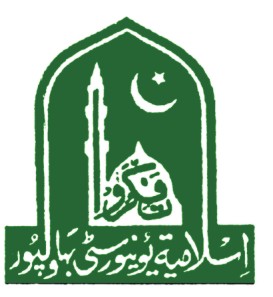 UNIVERSITY COLLEGE OF ENGINEERING & TECHNOLOGY The Islamia University of BahawalpurUniversity College of Engineering & Technology, Baghdad-ul-Jadeed CampusThe Islamia University of BahawalpurPhone: +92-62-9255474,   Fax +92-62-9255537www.iub.edu.pkCurriculum for BSc Electrical (Power) Engineering, Session 2014 & OnwardsCurriculum for BSc Electrical (Power) Engineering, Session 2014 & OnwardsCurriculum for BSc Electrical (Power) Engineering, Session 2014 & OnwardsCurriculum for BSc Electrical (Power) Engineering, Session 2014 & OnwardsCurriculum for BSc Electrical (Power) Engineering, Session 2014 & OnwardsCurriculum for BSc Electrical (Power) Engineering, Session 2014 & OnwardsCurriculum for BSc Electrical (Power) Engineering, Session 2014 & OnwardsCurriculum for BSc Electrical (Power) Engineering, Session 2014 & OnwardsCurriculum for BSc Electrical (Power) Engineering, Session 2014 & OnwardsCurriculum for BSc Electrical (Power) Engineering, Session 2014 & Onwards1st Year      Semester-I1st Year      Semester-I1st Year      Semester-I1st Year      Semester-I1st Year      Semester-I1st Year      Semester-II1st Year      Semester-II1st Year      Semester-II1st Year      Semester-II1st Year      Semester-IICourse CodeCourse CodeCourse NameCr. Hr.Cr. Hr.Course CodeCourse CodeCourse NameCr. Hr.Cr. Hr.Course CodeCourse CodeCourse NameThLabCourse CodeCourse CodeCourse NameThLabGS171Calculus and Analytical Geometry (Math-I)30GS172Linear Algebra (Math-II)30EE111Circuit Analysis (EF)31EE113Network Analysis (EF)31CS141Introduction to Computing21CS142Computer Programming21HS163Functional English (Eng-I)20EE112Engineering Drawing (EF)01HS161Islamic Studies/Ethics20HS162Pakistan Studies20ME151Basic Mechanical Engineering (IDE-I)30HS164Communication Skills (Eng-II)20TotalTotalTotal152TotalTotalTotal123TotalTotalTotal1717TotalTotalTotal15152nd Year      Semester-III2nd Year      Semester-III2nd Year      Semester-III2nd Year      Semester-III2nd Year      Semester-III2nd Year      Semester-IV2nd Year      Semester-IV2nd Year      Semester-IV2nd Year      Semester-IV2nd Year      Semester-IVCourse CodeCourse CodeCourse NameCr. Hr.Cr. Hr.Course CodeCourse CodeCourse NameCr. Hr.Cr. Hr.Course CodeCourse CodeCourse NameThLabCourse CodeCourse CodeCourse NameThLabGS271Differential Equations (Math-III)30GS272Complex Variables and Transforms (Math-IV)30HS261Technical Report Writing (Eng-III)30EE216Instrumentation and Measurements (EB)31EE211Electronic Devices and Circuits (EF)31EE217AC Machines (EB)31EE213Electrical Machine Fundamentals (EF)31EE215Electromagnetic Field Theory (EB)30EE212Digital Logic Design (EF)31ME251Applied Thermodynamics (IBE-II)31TotalTotalTotal153TotalTotalTotal153TotalTotalTotal1818TotalTotalTotal18183rd Year      Semester-V3rd Year      Semester-V3rd Year      Semester-V3rd Year      Semester-V3rd Year      Semester-V3rd Year      Semester-VI3rd Year      Semester-VI3rd Year      Semester-VI3rd Year      Semester-VI3rd Year      Semester-VICourse CodeCourse CodeCourse NameCr. Hr.Cr. Hr.Course CodeCourse CodeCourse NameCr. Hr.Cr. Hr.Course CodeCourse CodeCourse NameThLabCourse CodeCourse CodeCourse NameThLabGS371Numerical Methods (Math-V)30CS341Microprocessor Based Systems (EB)31EE311Signals and Systems (EF)31MS382Power Economics and Management30EE312Linear Control Systems (EB)31EE315Power Transmission (ED)31ES323Communication Systems (EB)31EE313Digital Signal Processing (EB)31EE314Electrical Power Generation (ED)30ES321Power Electronics (EB)31TotalTotalTotal153TotalTotalTotal154TotalTotalTotal1818TotalTotalTotal19194th Year      Semester-VII4th Year      Semester-VII4th Year      Semester-VII4th Year      Semester-VII4th Year      Semester-VII4th Year      Semester-VIII4th Year      Semester-VIII4th Year      Semester-VIII4th Year      Semester-VIII4th Year      Semester-VIIICourse CodeCourse CodeCourse NameCr. Hr.Cr. Hr.Course CodeCourse CodeCourse NameCr. Hr.Cr. Hr.Course CodeCourse CodeCourse NameThLabCourse CodeCourse CodeCourse NameThLabEE411Power Distributation and Utilization (EB)31EE414Power System Stability and Control (ED)31EE417Advanced Electrical Machine Design (ED)31EE415Power System Protection (ED)31EE413Power System Analysis (ED)30EE416High Voltage Engineering (ED)31MS481Enterpreneurship and Leadership20HS361Professional and Social Ethics20EE499AProject-I03EE499BProject-II03TotalTotalTotal115TotalTotalTotal116TotalTotalTotal1616TotalTotalTotal1717Total Credit Hours138GS-171Calculus and Analytical Geometry3+0Prerequisite: NonePrerequisite: NonePrerequisite: NoneObjective: Teach the concepts of calculus and analytic geometry and the applications of these concepts to the solution of engineering problems.Objective: Teach the concepts of calculus and analytic geometry and the applications of these concepts to the solution of engineering problems.Objective: Teach the concepts of calculus and analytic geometry and the applications of these concepts to the solution of engineering problems.Course Outline: Introduction to functions, introduction to limit, derivatives and their applications, integral calculus with applications, vector algebra, vector calculus, introduction to analytical geometry, straight line in R3, planes, cylindrical and spherical coordinates, surfaces, cylinders and cones, spheres, spherical trigonometry. Course Outline: Introduction to functions, introduction to limit, derivatives and their applications, integral calculus with applications, vector algebra, vector calculus, introduction to analytical geometry, straight line in R3, planes, cylindrical and spherical coordinates, surfaces, cylinders and cones, spheres, spherical trigonometry. Course Outline: Introduction to functions, introduction to limit, derivatives and their applications, integral calculus with applications, vector algebra, vector calculus, introduction to analytical geometry, straight line in R3, planes, cylindrical and spherical coordinates, surfaces, cylinders and cones, spheres, spherical trigonometry. Recommended Books:  George B. Thomas and Ross L. Finney, “Calculus and Analytic Geometry,” Latest Edition, Addison-Wesley, ISBN: 0201531747. George F. Simmons, “Calculus with Analytic Geometry,” Latest Edition, McGraw-Hill, ISBN: 0070576424. Gerald B. Folland, “Advanced Calculus,” Latest Edition, Prentice Hall, ISBN: 0130652652. Monty J. Strauss, Gerald L. Bradley and Karl J. Smith, “Calculus”, Latest Edition, Prentice Hall, ISBN: 0130918717. Recommended Books:  George B. Thomas and Ross L. Finney, “Calculus and Analytic Geometry,” Latest Edition, Addison-Wesley, ISBN: 0201531747. George F. Simmons, “Calculus with Analytic Geometry,” Latest Edition, McGraw-Hill, ISBN: 0070576424. Gerald B. Folland, “Advanced Calculus,” Latest Edition, Prentice Hall, ISBN: 0130652652. Monty J. Strauss, Gerald L. Bradley and Karl J. Smith, “Calculus”, Latest Edition, Prentice Hall, ISBN: 0130918717. Recommended Books:  George B. Thomas and Ross L. Finney, “Calculus and Analytic Geometry,” Latest Edition, Addison-Wesley, ISBN: 0201531747. George F. Simmons, “Calculus with Analytic Geometry,” Latest Edition, McGraw-Hill, ISBN: 0070576424. Gerald B. Folland, “Advanced Calculus,” Latest Edition, Prentice Hall, ISBN: 0130652652. Monty J. Strauss, Gerald L. Bradley and Karl J. Smith, “Calculus”, Latest Edition, Prentice Hall, ISBN: 0130918717. EE-111Circuit Analysis3+1Prerequisite: NonePrerequisite: NonePrerequisite: NoneObjective: Teach the methods used in the analysis of electrical circuits.Objective: Teach the methods used in the analysis of electrical circuits.Objective: Teach the methods used in the analysis of electrical circuits.Course Outline: Physical foundation of electric circuits; electric current; electromotive force; resistance; conventional current; Ohm’s law; work, energy, and power; conductance; efficiency; real and ideal sources; resistive networks; Kirchoff’s voltage and current laws; voltage divider rule; current divider rule; series- and parallel-connected sources; voltage and current source conversions; mesh analysis; nodal analysis; network theorems (Superposition, Thevenin’s, Norton’s, and Maximum Power Transfer) with independent and dependent sources; capacitance and capacitors; inductance and inductors; electromagnetic induction; alternating current fundamentals; phasor representation of alternating current; AC voltage and current relationships for pure resistance; inductive and capacitive circuits; wye-delta transformations.Course Outline: Physical foundation of electric circuits; electric current; electromotive force; resistance; conventional current; Ohm’s law; work, energy, and power; conductance; efficiency; real and ideal sources; resistive networks; Kirchoff’s voltage and current laws; voltage divider rule; current divider rule; series- and parallel-connected sources; voltage and current source conversions; mesh analysis; nodal analysis; network theorems (Superposition, Thevenin’s, Norton’s, and Maximum Power Transfer) with independent and dependent sources; capacitance and capacitors; inductance and inductors; electromagnetic induction; alternating current fundamentals; phasor representation of alternating current; AC voltage and current relationships for pure resistance; inductive and capacitive circuits; wye-delta transformations.Course Outline: Physical foundation of electric circuits; electric current; electromotive force; resistance; conventional current; Ohm’s law; work, energy, and power; conductance; efficiency; real and ideal sources; resistive networks; Kirchoff’s voltage and current laws; voltage divider rule; current divider rule; series- and parallel-connected sources; voltage and current source conversions; mesh analysis; nodal analysis; network theorems (Superposition, Thevenin’s, Norton’s, and Maximum Power Transfer) with independent and dependent sources; capacitance and capacitors; inductance and inductors; electromagnetic induction; alternating current fundamentals; phasor representation of alternating current; AC voltage and current relationships for pure resistance; inductive and capacitive circuits; wye-delta transformations.Lab Outline: Study of DC series circuits, parallel circuits, Kirchhoff’s current and voltage laws, current divider theorem, voltage divider theorem, network theorems, simple RLC circuits, transformer operation, and simulation of basic electrical circuits using PSPICE.Lab Outline: Study of DC series circuits, parallel circuits, Kirchhoff’s current and voltage laws, current divider theorem, voltage divider theorem, network theorems, simple RLC circuits, transformer operation, and simulation of basic electrical circuits using PSPICE.Lab Outline: Study of DC series circuits, parallel circuits, Kirchhoff’s current and voltage laws, current divider theorem, voltage divider theorem, network theorems, simple RLC circuits, transformer operation, and simulation of basic electrical circuits using PSPICE.Recommended Books:  William H. Hayt, Jack  Kemmerly and Steven M. Durbin, “Engineering Circuit Analysis,” Seventh Edition, 2006, McGraw-Hill, ISBN: 0073263184. J. David Irwin and Robert M. Nelson, “Basic Engineering Circuit Analysis,” Eighth Edition, 2006, John Wiley & Sons, ISBN: 0470083093. Robert L. Boylestad, “Introductory Circuit Analysis,” Eleventh Edition, 2004, Prentice Hall, ISBN: 0131730444 Recommended Books:  William H. Hayt, Jack  Kemmerly and Steven M. Durbin, “Engineering Circuit Analysis,” Seventh Edition, 2006, McGraw-Hill, ISBN: 0073263184. J. David Irwin and Robert M. Nelson, “Basic Engineering Circuit Analysis,” Eighth Edition, 2006, John Wiley & Sons, ISBN: 0470083093. Robert L. Boylestad, “Introductory Circuit Analysis,” Eleventh Edition, 2004, Prentice Hall, ISBN: 0131730444 Recommended Books:  William H. Hayt, Jack  Kemmerly and Steven M. Durbin, “Engineering Circuit Analysis,” Seventh Edition, 2006, McGraw-Hill, ISBN: 0073263184. J. David Irwin and Robert M. Nelson, “Basic Engineering Circuit Analysis,” Eighth Edition, 2006, John Wiley & Sons, ISBN: 0470083093. Robert L. Boylestad, “Introductory Circuit Analysis,” Eleventh Edition, 2004, Prentice Hall, ISBN: 0131730444 CS-141Introduction to Computing2+1Prerequisite: NonePrerequisite: NonePrerequisite: NoneObjective: To introduce the computer components and programming principle Objective: To introduce the computer components and programming principle Objective: To introduce the computer components and programming principle Course Outline: History, classification, basic components, CPU, memory, peripheral devices, storage media and devices, physical and logical storage, data organization, file storage, programs and software, system software, application software, operating systems, programming languages, compilation and interpretation, problem specification, algorithms, flow chart, pseudo code, basic programming techniques, data types and declaration, header file and linkage, variables and constants, arrays, input/output, termination, remark, control structures, branching, conditional structures, repetition and loops, basic library functionsCourse Outline: History, classification, basic components, CPU, memory, peripheral devices, storage media and devices, physical and logical storage, data organization, file storage, programs and software, system software, application software, operating systems, programming languages, compilation and interpretation, problem specification, algorithms, flow chart, pseudo code, basic programming techniques, data types and declaration, header file and linkage, variables and constants, arrays, input/output, termination, remark, control structures, branching, conditional structures, repetition and loops, basic library functionsCourse Outline: History, classification, basic components, CPU, memory, peripheral devices, storage media and devices, physical and logical storage, data organization, file storage, programs and software, system software, application software, operating systems, programming languages, compilation and interpretation, problem specification, algorithms, flow chart, pseudo code, basic programming techniques, data types and declaration, header file and linkage, variables and constants, arrays, input/output, termination, remark, control structures, branching, conditional structures, repetition and loops, basic library functionsLab Outline: Basic machines organization including motherboard, memory, I/O cards, Networking devices, Use of flow charts, Introduction to office tools , Introduction to various operating systems, Coding, executing and debugging simple programs, Implementation of simple control structures, Implementation of simple functions, Implementation of different function styles, input/output, loops, conditional Branching, mouse control, graphics.Lab Outline: Basic machines organization including motherboard, memory, I/O cards, Networking devices, Use of flow charts, Introduction to office tools , Introduction to various operating systems, Coding, executing and debugging simple programs, Implementation of simple control structures, Implementation of simple functions, Implementation of different function styles, input/output, loops, conditional Branching, mouse control, graphics.Lab Outline: Basic machines organization including motherboard, memory, I/O cards, Networking devices, Use of flow charts, Introduction to office tools , Introduction to various operating systems, Coding, executing and debugging simple programs, Implementation of simple control structures, Implementation of simple functions, Implementation of different function styles, input/output, loops, conditional Branching, mouse control, graphics.Recommended Books:  Brian Williams and Stacey Sawyer, Using Information Technology, Latest Edition, McGraw-Hill, ISBN: 0072260718 William Stallings, Computer Organization and Architecture: Designing for Performance, Latest Edition , Prentice Hall, ISBN: 0131856448, ISBN-13: 9780131856448 Robert Lafore “Thinking in C” Latest Edition Recommended Books:  Brian Williams and Stacey Sawyer, Using Information Technology, Latest Edition, McGraw-Hill, ISBN: 0072260718 William Stallings, Computer Organization and Architecture: Designing for Performance, Latest Edition , Prentice Hall, ISBN: 0131856448, ISBN-13: 9780131856448 Robert Lafore “Thinking in C” Latest Edition Recommended Books:  Brian Williams and Stacey Sawyer, Using Information Technology, Latest Edition, McGraw-Hill, ISBN: 0072260718 William Stallings, Computer Organization and Architecture: Designing for Performance, Latest Edition , Prentice Hall, ISBN: 0131856448, ISBN-13: 9780131856448 Robert Lafore “Thinking in C” Latest Edition   HS-163Functional English2+0Prerequisite: Functional EnglishPrerequisite: Functional EnglishPrerequisite: Functional EnglishObjective: To enhance language skills and develop critical thinkingObjective: To enhance language skills and develop critical thinkingObjective: To enhance language skills and develop critical thinkingCourse Outline: Basics of grammar. Parts of speech and used of articles. Sentences structure, active voice and passive voice. Practice in unified sentence. Analysis of phrase, clause and sentence structure. Transitive and in transitive verbs. Punctuation and spelling.Comprehension: answers to questions on a given text. Discussion: general topics and every day conversation (topics of discussion to be at the discretion of the teacher keeping in view the level of students).Listening: to be improved by showing documentaries/films carefully selected by subject teacher. Translation skill: Urdu to English. Paragraph writing: topics to be chosen at the discretion of the teacher. Presentation skills.  Course Outline: Basics of grammar. Parts of speech and used of articles. Sentences structure, active voice and passive voice. Practice in unified sentence. Analysis of phrase, clause and sentence structure. Transitive and in transitive verbs. Punctuation and spelling.Comprehension: answers to questions on a given text. Discussion: general topics and every day conversation (topics of discussion to be at the discretion of the teacher keeping in view the level of students).Listening: to be improved by showing documentaries/films carefully selected by subject teacher. Translation skill: Urdu to English. Paragraph writing: topics to be chosen at the discretion of the teacher. Presentation skills.  Course Outline: Basics of grammar. Parts of speech and used of articles. Sentences structure, active voice and passive voice. Practice in unified sentence. Analysis of phrase, clause and sentence structure. Transitive and in transitive verbs. Punctuation and spelling.Comprehension: answers to questions on a given text. Discussion: general topics and every day conversation (topics of discussion to be at the discretion of the teacher keeping in view the level of students).Listening: to be improved by showing documentaries/films carefully selected by subject teacher. Translation skill: Urdu to English. Paragraph writing: topics to be chosen at the discretion of the teacher. Presentation skills.  Recommended Books:  Practical English Grammar by A.J. Thomson and A.V. Martinet. Exercises 1. Third edition. Oxford University Press. 1997. ISBN 0194313492 Practical English Grammar by A.J. Thomson and A.V. Martinet. Exercises 2. Third edition. Oxford University Press. 1997. ISBN 0194313506 WritingWriting. Intermediate by Marie-Christine Boutin, Suzanne Brinand and Francoise Grellet. Oxford Supplementary Skills. Fourth Impression 1993. ISBN 0 19435405 7 Pages 20-27 and 35-41. Reading/ComprehensionReading. Upper Intermediate. Brain Tomlinson and Rod Ellis. Oxford Supplementary Skills. Third Impression 1992. ISBN 0 19 453402 2. Recommended Books:  Practical English Grammar by A.J. Thomson and A.V. Martinet. Exercises 1. Third edition. Oxford University Press. 1997. ISBN 0194313492 Practical English Grammar by A.J. Thomson and A.V. Martinet. Exercises 2. Third edition. Oxford University Press. 1997. ISBN 0194313506 WritingWriting. Intermediate by Marie-Christine Boutin, Suzanne Brinand and Francoise Grellet. Oxford Supplementary Skills. Fourth Impression 1993. ISBN 0 19435405 7 Pages 20-27 and 35-41. Reading/ComprehensionReading. Upper Intermediate. Brain Tomlinson and Rod Ellis. Oxford Supplementary Skills. Third Impression 1992. ISBN 0 19 453402 2. Recommended Books:  Practical English Grammar by A.J. Thomson and A.V. Martinet. Exercises 1. Third edition. Oxford University Press. 1997. ISBN 0194313492 Practical English Grammar by A.J. Thomson and A.V. Martinet. Exercises 2. Third edition. Oxford University Press. 1997. ISBN 0194313506 WritingWriting. Intermediate by Marie-Christine Boutin, Suzanne Brinand and Francoise Grellet. Oxford Supplementary Skills. Fourth Impression 1993. ISBN 0 19435405 7 Pages 20-27 and 35-41. Reading/ComprehensionReading. Upper Intermediate. Brain Tomlinson and Rod Ellis. Oxford Supplementary Skills. Third Impression 1992. ISBN 0 19 453402 2. HS-161Islamic Studies/Ethics2+0Prerequisite: NonePrerequisite: NonePrerequisite: NoneCourse Outline: Introduction to Holy Quran, Quran as first source of Islamic law, Urdu Translation of Sura Furqan (63-77), Introduction of Hadith and Sunnah. Hadith and Sunnah Second source of Islamic Law, Ten Hadiths of Holy Prophet. Command Interdiction, Islam and Health. True earning and bribery. The after effects of Ibadat on our human life. The rights of parents and neighbors. The Etiquette concerning eating and walking. Decency in talking. The manner concerning our social life. Islam and Environment. The relation of teacher and student. Nobility of character. Duties and rights of a citizen. The cure of patient and his/her consolation. Islam, the best religion. Islam and human rights.  Course Outline: Introduction to Holy Quran, Quran as first source of Islamic law, Urdu Translation of Sura Furqan (63-77), Introduction of Hadith and Sunnah. Hadith and Sunnah Second source of Islamic Law, Ten Hadiths of Holy Prophet. Command Interdiction, Islam and Health. True earning and bribery. The after effects of Ibadat on our human life. The rights of parents and neighbors. The Etiquette concerning eating and walking. Decency in talking. The manner concerning our social life. Islam and Environment. The relation of teacher and student. Nobility of character. Duties and rights of a citizen. The cure of patient and his/her consolation. Islam, the best religion. Islam and human rights.  Course Outline: Introduction to Holy Quran, Quran as first source of Islamic law, Urdu Translation of Sura Furqan (63-77), Introduction of Hadith and Sunnah. Hadith and Sunnah Second source of Islamic Law, Ten Hadiths of Holy Prophet. Command Interdiction, Islam and Health. True earning and bribery. The after effects of Ibadat on our human life. The rights of parents and neighbors. The Etiquette concerning eating and walking. Decency in talking. The manner concerning our social life. Islam and Environment. The relation of teacher and student. Nobility of character. Duties and rights of a citizen. The cure of patient and his/her consolation. Islam, the best religion. Islam and human rights.  Recommended Books:  HAMEED ULLAH MUHAMMAD, “EMERGENCE OF ISLAM” , IRI, ISLAMABAD HAMEED ULLAH MUHAMMAD, “MUSLIM CONDUCT OF STATE” MULANA MUHAMMAD YOUSAF ISLAHI,” Hussain Hamid Hassan, “An Introduction to the Study of Islamic Law” leaf Publication Islamabad, Pakistan. Ahmad Hasan, “Principles of Islamic Jurisprudence”Islamic Research  Institute, international Islamic University, Islamabad (1993) Mir Waliullah, “Muslim Jrisprudence and the Quranic Law of Crimes”Islamic Book Service (1982) H.S. Bhatia, U“Studies in Islamic Law, Religion and Society” Deep & Deep Publications New Delhi (1989) Dr. Muhammad Zia-ul-Haq, U“Introduction to Al Sharia Al Islamia” Allama Iqbal Open University, Islamabad (2001) Recommended Books:  HAMEED ULLAH MUHAMMAD, “EMERGENCE OF ISLAM” , IRI, ISLAMABAD HAMEED ULLAH MUHAMMAD, “MUSLIM CONDUCT OF STATE” MULANA MUHAMMAD YOUSAF ISLAHI,” Hussain Hamid Hassan, “An Introduction to the Study of Islamic Law” leaf Publication Islamabad, Pakistan. Ahmad Hasan, “Principles of Islamic Jurisprudence”Islamic Research  Institute, international Islamic University, Islamabad (1993) Mir Waliullah, “Muslim Jrisprudence and the Quranic Law of Crimes”Islamic Book Service (1982) H.S. Bhatia, U“Studies in Islamic Law, Religion and Society” Deep & Deep Publications New Delhi (1989) Dr. Muhammad Zia-ul-Haq, U“Introduction to Al Sharia Al Islamia” Allama Iqbal Open University, Islamabad (2001) Recommended Books:  HAMEED ULLAH MUHAMMAD, “EMERGENCE OF ISLAM” , IRI, ISLAMABAD HAMEED ULLAH MUHAMMAD, “MUSLIM CONDUCT OF STATE” MULANA MUHAMMAD YOUSAF ISLAHI,” Hussain Hamid Hassan, “An Introduction to the Study of Islamic Law” leaf Publication Islamabad, Pakistan. Ahmad Hasan, “Principles of Islamic Jurisprudence”Islamic Research  Institute, international Islamic University, Islamabad (1993) Mir Waliullah, “Muslim Jrisprudence and the Quranic Law of Crimes”Islamic Book Service (1982) H.S. Bhatia, U“Studies in Islamic Law, Religion and Society” Deep & Deep Publications New Delhi (1989) Dr. Muhammad Zia-ul-Haq, U“Introduction to Al Sharia Al Islamia” Allama Iqbal Open University, Islamabad (2001) ME-151Basic Mechanical Engineering3+0Prerequisite: NonePrerequisite: NonePrerequisite: NoneObjective: The course is intended to give a through understanding of basic mechanical engineering conceptsObjective: The course is intended to give a through understanding of basic mechanical engineering conceptsObjective: The course is intended to give a through understanding of basic mechanical engineering conceptsCourse Outline: Fundamental concepts and principles of mechanics, fundamental units, moments and couples, law of equilibrium, free body diagrams: structures, frames and machines.Fundamentals of dynamics: applications of newton’s 2nd law of motions, analysis of motion and two dimensional and three dimensional spaces, methods of energy and momentum, applications of dynamics to the engineering concepts, pulleys, chains, design of flywheel, bearings, mechanical power transmission, heat transfer. Course Outline: Fundamental concepts and principles of mechanics, fundamental units, moments and couples, law of equilibrium, free body diagrams: structures, frames and machines.Fundamentals of dynamics: applications of newton’s 2nd law of motions, analysis of motion and two dimensional and three dimensional spaces, methods of energy and momentum, applications of dynamics to the engineering concepts, pulleys, chains, design of flywheel, bearings, mechanical power transmission, heat transfer. Course Outline: Fundamental concepts and principles of mechanics, fundamental units, moments and couples, law of equilibrium, free body diagrams: structures, frames and machines.Fundamentals of dynamics: applications of newton’s 2nd law of motions, analysis of motion and two dimensional and three dimensional spaces, methods of energy and momentum, applications of dynamics to the engineering concepts, pulleys, chains, design of flywheel, bearings, mechanical power transmission, heat transfer. Recommended Books: Engineering mechanics dynamics,vol.2J.L.merriam and L.G.karaige,john and wile sons latest edition.Recommended Books: Engineering mechanics dynamics,vol.2J.L.merriam and L.G.karaige,john and wile sons latest edition.Recommended Books: Engineering mechanics dynamics,vol.2J.L.merriam and L.G.karaige,john and wile sons latest edition.GS-172Linear Algebra3+0Prerequisite: NonePrerequisite: NonePrerequisite: NoneObjective: Introduce the matrix theory and the use of matrices in the solution of engineering problems.Objective: Introduce the matrix theory and the use of matrices in the solution of engineering problems.Objective: Introduce the matrix theory and the use of matrices in the solution of engineering problems.Course Outline: Vectors, Vector Spaces, Matrices & Determinants, Cofactor and Inverse, Rank, Linear  Independence,  Solution  of  system  of  Linear  systems,  Positive  Definite matrix,  Linear  Transformations,  Operations  on  matrices,  Inner  products, orthgonality  and  least  squares,  Eigenvalue  &  Eigenvectors.  Applications  to Systems of Equations and to Geometry, Singular Value Decomposition. Course Outline: Vectors, Vector Spaces, Matrices & Determinants, Cofactor and Inverse, Rank, Linear  Independence,  Solution  of  system  of  Linear  systems,  Positive  Definite matrix,  Linear  Transformations,  Operations  on  matrices,  Inner  products, orthgonality  and  least  squares,  Eigenvalue  &  Eigenvectors.  Applications  to Systems of Equations and to Geometry, Singular Value Decomposition. Course Outline: Vectors, Vector Spaces, Matrices & Determinants, Cofactor and Inverse, Rank, Linear  Independence,  Solution  of  system  of  Linear  systems,  Positive  Definite matrix,  Linear  Transformations,  Operations  on  matrices,  Inner  products, orthgonality  and  least  squares,  Eigenvalue  &  Eigenvectors.  Applications  to Systems of Equations and to Geometry, Singular Value Decomposition. Recommended Books:  Gilbert Strang, "Linear Algebra and Its Applications", 4th Edition, Thomson Brooks/ Cole, 2007. James M Ortega, "Matrix Theory – A Second Course", Plenum, 1991. Otto Bretscher, "Linear Algebra with Applications", 3rd Edition, Prentice Hall, 2005. David Poole, "Linear Algebra – A Modern Introduction", Brooks/Cole, 2003Recommended Books:  Gilbert Strang, "Linear Algebra and Its Applications", 4th Edition, Thomson Brooks/ Cole, 2007. James M Ortega, "Matrix Theory – A Second Course", Plenum, 1991. Otto Bretscher, "Linear Algebra with Applications", 3rd Edition, Prentice Hall, 2005. David Poole, "Linear Algebra – A Modern Introduction", Brooks/Cole, 2003Recommended Books:  Gilbert Strang, "Linear Algebra and Its Applications", 4th Edition, Thomson Brooks/ Cole, 2007. James M Ortega, "Matrix Theory – A Second Course", Plenum, 1991. Otto Bretscher, "Linear Algebra with Applications", 3rd Edition, Prentice Hall, 2005. David Poole, "Linear Algebra – A Modern Introduction", Brooks/Cole, 2003EE-113Network Analysis3+1Prerequisite: Circuit Analysis-IPrerequisite: Circuit Analysis-IPrerequisite: Circuit Analysis-IObjective: Teach the methods used in the analysis of electrical circuits.Objective: Teach the methods used in the analysis of electrical circuits.Objective: Teach the methods used in the analysis of electrical circuits.Course Outline: Integro-differential equations of circuits; transient analysis; source-free series and parallel LC circuits; complete response of RLC circuit; resonance; lossless LC circuit; complex forcing functions; phase relationships for R, L and C; impedance and admittance; sinusoidal steady-state response; quality factor; power factor and power factor improvement; complex frequency; three-phase balanced and unbalanced circuits; three-phase source-load connections; power relationships; magnetically-coupled circuits (mutual inductance, energy considerations, ideal transformers); variable frequency network performance; variable frequency response analysis; sinusoidal frequency analysis; resonant circuits and filter circuits; general two-port networks; impedance and admittance parameters; transmission parameters; hybrid parameters; and interconnection of two port networks.Course Outline: Integro-differential equations of circuits; transient analysis; source-free series and parallel LC circuits; complete response of RLC circuit; resonance; lossless LC circuit; complex forcing functions; phase relationships for R, L and C; impedance and admittance; sinusoidal steady-state response; quality factor; power factor and power factor improvement; complex frequency; three-phase balanced and unbalanced circuits; three-phase source-load connections; power relationships; magnetically-coupled circuits (mutual inductance, energy considerations, ideal transformers); variable frequency network performance; variable frequency response analysis; sinusoidal frequency analysis; resonant circuits and filter circuits; general two-port networks; impedance and admittance parameters; transmission parameters; hybrid parameters; and interconnection of two port networks.Course Outline: Integro-differential equations of circuits; transient analysis; source-free series and parallel LC circuits; complete response of RLC circuit; resonance; lossless LC circuit; complex forcing functions; phase relationships for R, L and C; impedance and admittance; sinusoidal steady-state response; quality factor; power factor and power factor improvement; complex frequency; three-phase balanced and unbalanced circuits; three-phase source-load connections; power relationships; magnetically-coupled circuits (mutual inductance, energy considerations, ideal transformers); variable frequency network performance; variable frequency response analysis; sinusoidal frequency analysis; resonant circuits and filter circuits; general two-port networks; impedance and admittance parameters; transmission parameters; hybrid parameters; and interconnection of two port networks.Lab Outline: Basic RL and RC circuits, RLC circuit, sinusoidal steady-state analysis, AC power circuit analysis, polyphase circuits, frequency-domain analysis and Bode plots, network analysis in the s-domain, mutual inductance and transformers, two-port networks, circuit analysis techniques using software packages such as PSPICE, Electronic Workbench, Multi-Sim, and Lab View .Lab Outline: Basic RL and RC circuits, RLC circuit, sinusoidal steady-state analysis, AC power circuit analysis, polyphase circuits, frequency-domain analysis and Bode plots, network analysis in the s-domain, mutual inductance and transformers, two-port networks, circuit analysis techniques using software packages such as PSPICE, Electronic Workbench, Multi-Sim, and Lab View .Lab Outline: Basic RL and RC circuits, RLC circuit, sinusoidal steady-state analysis, AC power circuit analysis, polyphase circuits, frequency-domain analysis and Bode plots, network analysis in the s-domain, mutual inductance and transformers, two-port networks, circuit analysis techniques using software packages such as PSPICE, Electronic Workbench, Multi-Sim, and Lab View .Recommended Books:  William H. Hayt, Jack Kemmerly and Steven M. Durbin, “Engineering Circuit Analysis,” Seventh Edition, 2006, McGraw-Hill, ISBN: 0073263184. Muhammad H. Rashid, “Introduction to PSpice Using OrCAD for Circuits and Electronics,” Third Edition, 2004, Prentice Hall, ISBN: 0131019880.. Recommended Books:  William H. Hayt, Jack Kemmerly and Steven M. Durbin, “Engineering Circuit Analysis,” Seventh Edition, 2006, McGraw-Hill, ISBN: 0073263184. Muhammad H. Rashid, “Introduction to PSpice Using OrCAD for Circuits and Electronics,” Third Edition, 2004, Prentice Hall, ISBN: 0131019880.. Recommended Books:  William H. Hayt, Jack Kemmerly and Steven M. Durbin, “Engineering Circuit Analysis,” Seventh Edition, 2006, McGraw-Hill, ISBN: 0073263184. Muhammad H. Rashid, “Introduction to PSpice Using OrCAD for Circuits and Electronics,” Third Edition, 2004, Prentice Hall, ISBN: 0131019880.. CS-142Computer Programming2+1Prerequisite: Introduction to ComputingPrerequisite: Introduction to ComputingPrerequisite: Introduction to ComputingObjective: To  acquaint  the  students  with  the  fundamental  concepts  of structured  and  object  oriented  computer  programming  language  such  as  C++ OR Java.Objective: To  acquaint  the  students  with  the  fundamental  concepts  of structured  and  object  oriented  computer  programming  language  such  as  C++ OR Java.Objective: To  acquaint  the  students  with  the  fundamental  concepts  of structured  and  object  oriented  computer  programming  language  such  as  C++ OR Java.Course Outline: Fundamental data types, abstract data types, arrays and matrices, records and pointers, linked lists, Introduction to Object oriented programming and software development,  defining  classes,  selection  statements,  repetition  statements, exceptions  and  assertions,  arrays  and  collections,  file  I/O,  inheritance  and polymorphism, GUI and Event-driven programming.Course Outline: Fundamental data types, abstract data types, arrays and matrices, records and pointers, linked lists, Introduction to Object oriented programming and software development,  defining  classes,  selection  statements,  repetition  statements, exceptions  and  assertions,  arrays  and  collections,  file  I/O,  inheritance  and polymorphism, GUI and Event-driven programming.Course Outline: Fundamental data types, abstract data types, arrays and matrices, records and pointers, linked lists, Introduction to Object oriented programming and software development,  defining  classes,  selection  statements,  repetition  statements, exceptions  and  assertions,  arrays  and  collections,  file  I/O,  inheritance  and polymorphism, GUI and Event-driven programming.Lab Outline: Programming in C++ OR Java using simple programs for basic file I/O, single dimensional arrays, two-dimensional arrays, sorting algorithm, problem solving in object-oriented paradigm, object oriented programme  design process and tools, implementation  of  classes  and  derived  classes,  objects  and  encapsulation, operator  and  functions  overloading,  inheritance  and  polymorphism,  GUI development.Lab Outline: Programming in C++ OR Java using simple programs for basic file I/O, single dimensional arrays, two-dimensional arrays, sorting algorithm, problem solving in object-oriented paradigm, object oriented programme  design process and tools, implementation  of  classes  and  derived  classes,  objects  and  encapsulation, operator  and  functions  overloading,  inheritance  and  polymorphism,  GUI development.Lab Outline: Programming in C++ OR Java using simple programs for basic file I/O, single dimensional arrays, two-dimensional arrays, sorting algorithm, problem solving in object-oriented paradigm, object oriented programme  design process and tools, implementation  of  classes  and  derived  classes,  objects  and  encapsulation, operator  and  functions  overloading,  inheritance  and  polymorphism,  GUI development.Recommended Books:  Robert Lafore, "Object-Oriented Programming in C++",  Prentice Hall,      0672323087, (Latest Edition).C.  Thomas  Wu,  "An  Introduction  to  Object-Oriented  Programming  with Java", Mc-Graw HillRecommended Books:  Robert Lafore, "Object-Oriented Programming in C++",  Prentice Hall,      0672323087, (Latest Edition).C.  Thomas  Wu,  "An  Introduction  to  Object-Oriented  Programming  with Java", Mc-Graw HillRecommended Books:  Robert Lafore, "Object-Oriented Programming in C++",  Prentice Hall,      0672323087, (Latest Edition).C.  Thomas  Wu,  "An  Introduction  to  Object-Oriented  Programming  with Java", Mc-Graw Hill  EE-112Engineering Drawing0+1Prerequisite: NonPrerequisite: NonPrerequisite: NonObjective: To equip the students with the basic knowledge and skills of engineering drawing and its application in practical scenarios. The students will also be introduced to some popular commercial CAD packages.Objective: To equip the students with the basic knowledge and skills of engineering drawing and its application in practical scenarios. The students will also be introduced to some popular commercial CAD packages.Objective: To equip the students with the basic knowledge and skills of engineering drawing and its application in practical scenarios. The students will also be introduced to some popular commercial CAD packages.Course Outline: Types of lines and usage, dimensioning, lettering, orthographic 1st angle projection, sheet planning, orthographic 3rd angle projection, introduction of computer aided drawing, isometric projection, sectional drawing and assembly drawing. The course consists of scale drawing only. Drawing sheets will be prepared on drawing board and using computer software. Electrical circuit drawing, Electrical and Electronics CAD’s, Industrial wiring/drawing. Introduction to computer-aided design tools such as AutoCAD, OrCAD and PCAD; computer-aided drafting principles  and practices; engineering drawing fundamentals using AutoCAD;  drawing of electrical machinery and layouts of electronic assemblies; design and layout of circuit boards using software (PCAD or OrCAD). Course Outline: Types of lines and usage, dimensioning, lettering, orthographic 1st angle projection, sheet planning, orthographic 3rd angle projection, introduction of computer aided drawing, isometric projection, sectional drawing and assembly drawing. The course consists of scale drawing only. Drawing sheets will be prepared on drawing board and using computer software. Electrical circuit drawing, Electrical and Electronics CAD’s, Industrial wiring/drawing. Introduction to computer-aided design tools such as AutoCAD, OrCAD and PCAD; computer-aided drafting principles  and practices; engineering drawing fundamentals using AutoCAD;  drawing of electrical machinery and layouts of electronic assemblies; design and layout of circuit boards using software (PCAD or OrCAD). Course Outline: Types of lines and usage, dimensioning, lettering, orthographic 1st angle projection, sheet planning, orthographic 3rd angle projection, introduction of computer aided drawing, isometric projection, sectional drawing and assembly drawing. The course consists of scale drawing only. Drawing sheets will be prepared on drawing board and using computer software. Electrical circuit drawing, Electrical and Electronics CAD’s, Industrial wiring/drawing. Introduction to computer-aided design tools such as AutoCAD, OrCAD and PCAD; computer-aided drafting principles  and practices; engineering drawing fundamentals using AutoCAD;  drawing of electrical machinery and layouts of electronic assemblies; design and layout of circuit boards using software (PCAD or OrCAD). Recommended Books:  Shawna Lockhart, “Tutorial Guide  to AutoCAD”, Prentice Hall, ISBN:        9780131713833, Latest Edition.Muhammad H. Rashid, “Introduction to PSpice Using OrCAD for Circuits and Electronics”, Prentice Hall, ISBN: 0131019880, Latest Edition. First Year Engineering Drawing, A.C Parkinson, Latest Edition. Illustrated AutoCAD, Release 10, T.W. Berghauser and P. L. Sclive, BPB, Latest Edition. George Amura, Mastering Autocad 2000 Publishers, Latest Edition.Recommended Books:  Shawna Lockhart, “Tutorial Guide  to AutoCAD”, Prentice Hall, ISBN:        9780131713833, Latest Edition.Muhammad H. Rashid, “Introduction to PSpice Using OrCAD for Circuits and Electronics”, Prentice Hall, ISBN: 0131019880, Latest Edition. First Year Engineering Drawing, A.C Parkinson, Latest Edition. Illustrated AutoCAD, Release 10, T.W. Berghauser and P. L. Sclive, BPB, Latest Edition. George Amura, Mastering Autocad 2000 Publishers, Latest Edition.Recommended Books:  Shawna Lockhart, “Tutorial Guide  to AutoCAD”, Prentice Hall, ISBN:        9780131713833, Latest Edition.Muhammad H. Rashid, “Introduction to PSpice Using OrCAD for Circuits and Electronics”, Prentice Hall, ISBN: 0131019880, Latest Edition. First Year Engineering Drawing, A.C Parkinson, Latest Edition. Illustrated AutoCAD, Release 10, T.W. Berghauser and P. L. Sclive, BPB, Latest Edition. George Amura, Mastering Autocad 2000 Publishers, Latest Edition.HS-162Pakistan Studies2+0Prerequisite: NonePrerequisite: NonePrerequisite: NoneObjective: The course framework is issue-oriented. It has many dimensions, the historical and ideological background of Pakistan the process of governance and national development as well as the issues arising in the modern, age and posing challenges to Pakistan. The course has been designed with a vision that Pakistan Studies should open a window to future.Objective: The course framework is issue-oriented. It has many dimensions, the historical and ideological background of Pakistan the process of governance and national development as well as the issues arising in the modern, age and posing challenges to Pakistan. The course has been designed with a vision that Pakistan Studies should open a window to future.Objective: The course framework is issue-oriented. It has many dimensions, the historical and ideological background of Pakistan the process of governance and national development as well as the issues arising in the modern, age and posing challenges to Pakistan. The course has been designed with a vision that Pakistan Studies should open a window to future.Course Outline:  1. Historical Perspectivea. Ideological rationale with special reference to Sir Syed Ahmed Khan, Allama Muhammad Iqbal and Quaid-i-Azam Muhammad Ali Jinnah.   b. Factors leading to Muslim separatism   c. People and Land        i. Indus Civilization             ii. Muslim advent            iii. Location and Geo-Physical features.2. Government and Politics in PakistanPolitical and constitutional phases:a. 1947-58   b. 1958-71   c. 1971-77   d. 1977-88   e. 1988-99   f. 1999 onward.3. Contemporary Pakistana. Economic institutions and issues    b. Society and social structure    c. Ethnicity    d. Foreign policy of Pakistan and challenges e. Futuristic outlook of PakistanCourse Outline:  1. Historical Perspectivea. Ideological rationale with special reference to Sir Syed Ahmed Khan, Allama Muhammad Iqbal and Quaid-i-Azam Muhammad Ali Jinnah.   b. Factors leading to Muslim separatism   c. People and Land        i. Indus Civilization             ii. Muslim advent            iii. Location and Geo-Physical features.2. Government and Politics in PakistanPolitical and constitutional phases:a. 1947-58   b. 1958-71   c. 1971-77   d. 1977-88   e. 1988-99   f. 1999 onward.3. Contemporary Pakistana. Economic institutions and issues    b. Society and social structure    c. Ethnicity    d. Foreign policy of Pakistan and challenges e. Futuristic outlook of PakistanCourse Outline:  1. Historical Perspectivea. Ideological rationale with special reference to Sir Syed Ahmed Khan, Allama Muhammad Iqbal and Quaid-i-Azam Muhammad Ali Jinnah.   b. Factors leading to Muslim separatism   c. People and Land        i. Indus Civilization             ii. Muslim advent            iii. Location and Geo-Physical features.2. Government and Politics in PakistanPolitical and constitutional phases:a. 1947-58   b. 1958-71   c. 1971-77   d. 1977-88   e. 1988-99   f. 1999 onward.3. Contemporary Pakistana. Economic institutions and issues    b. Society and social structure    c. Ethnicity    d. Foreign policy of Pakistan and challenges e. Futuristic outlook of PakistanRecommended Books:  Burki, Shahid Javed. State & Society in Pakistan, The Macmillan Press Ltd 1980. Akbar, S. Zaidi. Issue in Pakistan’s Economy. Karachi: Oxford University Press, 2000. Mehmood, Safdar. Pakistan Political Roots & Development.Lahore, 1994. Wilcox, Wayne.The Emergence of Banglades., Washington: American Enterprise, Institute of Public Policy Research, 1972. Amin, Tahir. Ethno - National Movement in Pakistan, Islamabad: Institute of Policy Studies, Islamabad. Ziring, Lawrence. Enigma of Political Development. Kent England: WmDawson & sons Ltd, 1980. Zahid, Ansar. History & Culture of Sindh. Karachi: Royal BookCompany, 1980. Afzal, M. Rafique. Political Parties in Pakistan, Vol. I, II & III.Islamabad: NIH and cultural Research,1998.Recommended Books:  Burki, Shahid Javed. State & Society in Pakistan, The Macmillan Press Ltd 1980. Akbar, S. Zaidi. Issue in Pakistan’s Economy. Karachi: Oxford University Press, 2000. Mehmood, Safdar. Pakistan Political Roots & Development.Lahore, 1994. Wilcox, Wayne.The Emergence of Banglades., Washington: American Enterprise, Institute of Public Policy Research, 1972. Amin, Tahir. Ethno - National Movement in Pakistan, Islamabad: Institute of Policy Studies, Islamabad. Ziring, Lawrence. Enigma of Political Development. Kent England: WmDawson & sons Ltd, 1980. Zahid, Ansar. History & Culture of Sindh. Karachi: Royal BookCompany, 1980. Afzal, M. Rafique. Political Parties in Pakistan, Vol. I, II & III.Islamabad: NIH and cultural Research,1998.Recommended Books:  Burki, Shahid Javed. State & Society in Pakistan, The Macmillan Press Ltd 1980. Akbar, S. Zaidi. Issue in Pakistan’s Economy. Karachi: Oxford University Press, 2000. Mehmood, Safdar. Pakistan Political Roots & Development.Lahore, 1994. Wilcox, Wayne.The Emergence of Banglades., Washington: American Enterprise, Institute of Public Policy Research, 1972. Amin, Tahir. Ethno - National Movement in Pakistan, Islamabad: Institute of Policy Studies, Islamabad. Ziring, Lawrence. Enigma of Political Development. Kent England: WmDawson & sons Ltd, 1980. Zahid, Ansar. History & Culture of Sindh. Karachi: Royal BookCompany, 1980. Afzal, M. Rafique. Political Parties in Pakistan, Vol. I, II & III.Islamabad: NIH and cultural Research,1998.  HS-164Communication Skills2+0Prerequisite: Functional EnglishPrerequisite: Functional EnglishPrerequisite: Functional EnglishObjective: To enhance language skills and develop critical thinkingObjective: To enhance language skills and develop critical thinkingObjective: To enhance language skills and develop critical thinkingCourse Outline: Paragraph writingPractice in writing a good, unified and coherent paragraphEssay writing:   IntroductionCV and job applicationTranslation skills:   Urdu to EnglishStudy skills:   Skimming and scanning, intensive and extensive, and speed reading, summary and précis writing and comprehension.Academic skills:   Letter / memo writing and minutes of the meeting, use of library and internet recourses.Presentation skills:   Personality development (emphasis on content, style and pronunciation).Note: documentaries to be shown for discussion and reviewCourse Outline: Paragraph writingPractice in writing a good, unified and coherent paragraphEssay writing:   IntroductionCV and job applicationTranslation skills:   Urdu to EnglishStudy skills:   Skimming and scanning, intensive and extensive, and speed reading, summary and précis writing and comprehension.Academic skills:   Letter / memo writing and minutes of the meeting, use of library and internet recourses.Presentation skills:   Personality development (emphasis on content, style and pronunciation).Note: documentaries to be shown for discussion and reviewCourse Outline: Paragraph writingPractice in writing a good, unified and coherent paragraphEssay writing:   IntroductionCV and job applicationTranslation skills:   Urdu to EnglishStudy skills:   Skimming and scanning, intensive and extensive, and speed reading, summary and précis writing and comprehension.Academic skills:   Letter / memo writing and minutes of the meeting, use of library and internet recourses.Presentation skills:   Personality development (emphasis on content, style and pronunciation).Note: documentaries to be shown for discussion and reviewRecommended Books:  GrammarPractical English Grammar by A.J. Thomson and A.V. Martinet. Exercises 1. Third edition. Oxford University Press. 1997. ISBN 0194313492 Practical English Grammar by A.J. Thomson and A.V. Martinet. Exercises 2. Third edition. Oxford University Press. 1997. ISBN 0194313506 WritingWriting. Intermediate by Marie-Christine Boutin, Suzanne Brinand and Francoise Grellet. Oxford Supplementary Skills. Fourth Impression 1993. ISBN 0 19435405 7 Pages 20-27 and 35-41. Reading/ComprehensionReading. Upper Intermediate. Brain Tomlinson and Rod Ellis. Oxford Supplementary Skills. Third Impression 1992. ISBN 0 19 453402 2. Recommended Books:  GrammarPractical English Grammar by A.J. Thomson and A.V. Martinet. Exercises 1. Third edition. Oxford University Press. 1997. ISBN 0194313492 Practical English Grammar by A.J. Thomson and A.V. Martinet. Exercises 2. Third edition. Oxford University Press. 1997. ISBN 0194313506 WritingWriting. Intermediate by Marie-Christine Boutin, Suzanne Brinand and Francoise Grellet. Oxford Supplementary Skills. Fourth Impression 1993. ISBN 0 19435405 7 Pages 20-27 and 35-41. Reading/ComprehensionReading. Upper Intermediate. Brain Tomlinson and Rod Ellis. Oxford Supplementary Skills. Third Impression 1992. ISBN 0 19 453402 2. Recommended Books:  GrammarPractical English Grammar by A.J. Thomson and A.V. Martinet. Exercises 1. Third edition. Oxford University Press. 1997. ISBN 0194313492 Practical English Grammar by A.J. Thomson and A.V. Martinet. Exercises 2. Third edition. Oxford University Press. 1997. ISBN 0194313506 WritingWriting. Intermediate by Marie-Christine Boutin, Suzanne Brinand and Francoise Grellet. Oxford Supplementary Skills. Fourth Impression 1993. ISBN 0 19435405 7 Pages 20-27 and 35-41. Reading/ComprehensionReading. Upper Intermediate. Brain Tomlinson and Rod Ellis. Oxford Supplementary Skills. Third Impression 1992. ISBN 0 19 453402 2.   GS-271Differential Equations3+0Prerequisite: Calculus and Analytical GeometryPrerequisite: Calculus and Analytical GeometryPrerequisite: Calculus and Analytical GeometryObjective: Develop  fundamental  skills  of  solving  ordinary  differential  equations,  and developing differential equations for real-world problemsObjective: Develop  fundamental  skills  of  solving  ordinary  differential  equations,  and developing differential equations for real-world problemsObjective: Develop  fundamental  skills  of  solving  ordinary  differential  equations,  and developing differential equations for real-world problemsCourse Outline: Ordinary  Differential  Equations  of  the  First  Order:  Geometrical  Considerations, Isoclines, Separable Equations, Equations Reducible to Separable Form, Exact Differential  Equations,  Integrating  Factors,  Linear  First-Order  Differential Equations,  Variation  of  Parameters.  Ordinary  Linear  Differential  Equations; Homogeneous  Linear Equations  of  the  Second  Order,  Homogeneous  SecondOrder  Equations  with  Constant  Coefficients,  General  Solution,  Real  Roots, Complex  Roots,  Double  Root  of  the  Characteristic  Equation,  Differential Operators, Cauchy Equation, Homogeneous Linear Equations of Arbitrary Order, Homogeneous  Linear  Equations  of  Arbitrary  Order  with  Constant  Coefficients, Non-homogeneous Linear Equations. Modeling of Electrical Circuits. Systems of Differential  Equations.  Series  Solutions  of  Differential  Equations.  Partial Differential Equations: Method of Separation of variables, wave, Heat & Laplace equations and their solutions by Fourier series methodCourse Outline: Ordinary  Differential  Equations  of  the  First  Order:  Geometrical  Considerations, Isoclines, Separable Equations, Equations Reducible to Separable Form, Exact Differential  Equations,  Integrating  Factors,  Linear  First-Order  Differential Equations,  Variation  of  Parameters.  Ordinary  Linear  Differential  Equations; Homogeneous  Linear Equations  of  the  Second  Order,  Homogeneous  SecondOrder  Equations  with  Constant  Coefficients,  General  Solution,  Real  Roots, Complex  Roots,  Double  Root  of  the  Characteristic  Equation,  Differential Operators, Cauchy Equation, Homogeneous Linear Equations of Arbitrary Order, Homogeneous  Linear  Equations  of  Arbitrary  Order  with  Constant  Coefficients, Non-homogeneous Linear Equations. Modeling of Electrical Circuits. Systems of Differential  Equations.  Series  Solutions  of  Differential  Equations.  Partial Differential Equations: Method of Separation of variables, wave, Heat & Laplace equations and their solutions by Fourier series methodCourse Outline: Ordinary  Differential  Equations  of  the  First  Order:  Geometrical  Considerations, Isoclines, Separable Equations, Equations Reducible to Separable Form, Exact Differential  Equations,  Integrating  Factors,  Linear  First-Order  Differential Equations,  Variation  of  Parameters.  Ordinary  Linear  Differential  Equations; Homogeneous  Linear Equations  of  the  Second  Order,  Homogeneous  SecondOrder  Equations  with  Constant  Coefficients,  General  Solution,  Real  Roots, Complex  Roots,  Double  Root  of  the  Characteristic  Equation,  Differential Operators, Cauchy Equation, Homogeneous Linear Equations of Arbitrary Order, Homogeneous  Linear  Equations  of  Arbitrary  Order  with  Constant  Coefficients, Non-homogeneous Linear Equations. Modeling of Electrical Circuits. Systems of Differential  Equations.  Series  Solutions  of  Differential  Equations.  Partial Differential Equations: Method of Separation of variables, wave, Heat & Laplace equations and their solutions by Fourier series methodRecommended Books:  Michael Greenberg, "Advanced Engineering Mathematics", 1996, Prentice                Hall publishers.Erwin Kreyzig, "Advanced Engineering Mathematics", 7th edition, 1993, John Wiley                & Sons Inc.Zill, Prindle, Weber and Schmidt, "A First Course in Differential Equations",                1996, Brooks/Cole Publishing, Dennis  G.  Zill,  Michael  R.  Cullen.  "Differential  Equations  with  BoundaryValue Problems", 1996, Brooks/Cole Publishing, C. H .Edwards, David E. Penney, "Elementary Differential Equations with Applications", 1993, Prentice Hall.Recommended Books:  Michael Greenberg, "Advanced Engineering Mathematics", 1996, Prentice                Hall publishers.Erwin Kreyzig, "Advanced Engineering Mathematics", 7th edition, 1993, John Wiley                & Sons Inc.Zill, Prindle, Weber and Schmidt, "A First Course in Differential Equations",                1996, Brooks/Cole Publishing, Dennis  G.  Zill,  Michael  R.  Cullen.  "Differential  Equations  with  BoundaryValue Problems", 1996, Brooks/Cole Publishing, C. H .Edwards, David E. Penney, "Elementary Differential Equations with Applications", 1993, Prentice Hall.Recommended Books:  Michael Greenberg, "Advanced Engineering Mathematics", 1996, Prentice                Hall publishers.Erwin Kreyzig, "Advanced Engineering Mathematics", 7th edition, 1993, John Wiley                & Sons Inc.Zill, Prindle, Weber and Schmidt, "A First Course in Differential Equations",                1996, Brooks/Cole Publishing, Dennis  G.  Zill,  Michael  R.  Cullen.  "Differential  Equations  with  BoundaryValue Problems", 1996, Brooks/Cole Publishing, C. H .Edwards, David E. Penney, "Elementary Differential Equations with Applications", 1993, Prentice Hall.  HS-261Technical Report Writing3+0Prerequisite: Functional EnglishPrerequisite: Functional EnglishPrerequisite: Functional EnglishObjective: Enhance language skills and develop critical thinkingObjective: Enhance language skills and develop critical thinkingObjective: Enhance language skills and develop critical thinkingCourse Outline: Presentation skills. Essay writing:Descriptive, narrative, discursive, argumentative. Academic writing: How to write a proposal for research paper/term paper. How to write a research paper/term paper (emphasis on style, content, language, form, clarity, consistency). Technical Report writing. Progress report writing.Course Outline: Presentation skills. Essay writing:Descriptive, narrative, discursive, argumentative. Academic writing: How to write a proposal for research paper/term paper. How to write a research paper/term paper (emphasis on style, content, language, form, clarity, consistency). Technical Report writing. Progress report writing.Course Outline: Presentation skills. Essay writing:Descriptive, narrative, discursive, argumentative. Academic writing: How to write a proposal for research paper/term paper. How to write a research paper/term paper (emphasis on style, content, language, form, clarity, consistency). Technical Report writing. Progress report writing.Recommended Books:  Writing. Advanced by Ron White. Oxford Supplementary Skills. Third        Impression 1992. ISBN 0 19 435407 3.College Writing  Skills  by  John  Langan.  McGraw-Hill  Higher  Education.        2004.Patterns of College Writing (4th Edition) by Laurie G. Kirszner and Stephen R. Mandell. St. Martin’s Press.The Mercury Reader.  A  Custom Publication.  Compiled  by  norther  Illinois        University. General Editiors: Janice Neulib; Kathleen Shine Cain; Stephen Ruffus and Maurice Scharton. (A reader which will give students exposure to  the  best  of  twentieth  century  literature,  without  taxing  the  taste  of engineering students).Recommended Books:  Writing. Advanced by Ron White. Oxford Supplementary Skills. Third        Impression 1992. ISBN 0 19 435407 3.College Writing  Skills  by  John  Langan.  McGraw-Hill  Higher  Education.        2004.Patterns of College Writing (4th Edition) by Laurie G. Kirszner and Stephen R. Mandell. St. Martin’s Press.The Mercury Reader.  A  Custom Publication.  Compiled  by  norther  Illinois        University. General Editiors: Janice Neulib; Kathleen Shine Cain; Stephen Ruffus and Maurice Scharton. (A reader which will give students exposure to  the  best  of  twentieth  century  literature,  without  taxing  the  taste  of engineering students).Recommended Books:  Writing. Advanced by Ron White. Oxford Supplementary Skills. Third        Impression 1992. ISBN 0 19 435407 3.College Writing  Skills  by  John  Langan.  McGraw-Hill  Higher  Education.        2004.Patterns of College Writing (4th Edition) by Laurie G. Kirszner and Stephen R. Mandell. St. Martin’s Press.The Mercury Reader.  A  Custom Publication.  Compiled  by  norther  Illinois        University. General Editiors: Janice Neulib; Kathleen Shine Cain; Stephen Ruffus and Maurice Scharton. (A reader which will give students exposure to  the  best  of  twentieth  century  literature,  without  taxing  the  taste  of engineering students).EE-211Electronic Devices and Circuits3+1Prerequisite: Circuit Analysis, H.S.S.C PhysicsPrerequisite: Circuit Analysis, H.S.S.C PhysicsPrerequisite: Circuit Analysis, H.S.S.C PhysicsObjective: To provide the foundation of electronic devices & circuits Objective: To provide the foundation of electronic devices & circuits Objective: To provide the foundation of electronic devices & circuits Course Outline: Introduction to Electronics, Semiconductor Diodes, Forward & Reverse Characteristics of Diode, Special Purpose Diodes, Equivalent Circuit of a Diode, Diode as a Switch, Diode Applications, Half Wave & Full wave rectifiers, Clipper & Clamper circuits, Bipolar Junction Transistor, Transistor Operation, Types of Transistor, Unbiased Transistor, Transistor Biasing Configurations, Common Emitter, Common Base, Common Collector, DC & AC analysis of BJT, Field Effect Transistors, FET Biasing Techniques, Common drain, common source, common gate, fixed Bias and Self Bias Configuration, Voltage Divider Biasing, Universal JFET Bias Curve. DC & AC analysis of FET.Course Outline: Introduction to Electronics, Semiconductor Diodes, Forward & Reverse Characteristics of Diode, Special Purpose Diodes, Equivalent Circuit of a Diode, Diode as a Switch, Diode Applications, Half Wave & Full wave rectifiers, Clipper & Clamper circuits, Bipolar Junction Transistor, Transistor Operation, Types of Transistor, Unbiased Transistor, Transistor Biasing Configurations, Common Emitter, Common Base, Common Collector, DC & AC analysis of BJT, Field Effect Transistors, FET Biasing Techniques, Common drain, common source, common gate, fixed Bias and Self Bias Configuration, Voltage Divider Biasing, Universal JFET Bias Curve. DC & AC analysis of FET.Course Outline: Introduction to Electronics, Semiconductor Diodes, Forward & Reverse Characteristics of Diode, Special Purpose Diodes, Equivalent Circuit of a Diode, Diode as a Switch, Diode Applications, Half Wave & Full wave rectifiers, Clipper & Clamper circuits, Bipolar Junction Transistor, Transistor Operation, Types of Transistor, Unbiased Transistor, Transistor Biasing Configurations, Common Emitter, Common Base, Common Collector, DC & AC analysis of BJT, Field Effect Transistors, FET Biasing Techniques, Common drain, common source, common gate, fixed Bias and Self Bias Configuration, Voltage Divider Biasing, Universal JFET Bias Curve. DC & AC analysis of FET.Lab Outline: The emphasis is first on understanding the characteristics of basic circuits including resistors, capacitors, diodes, and bipolar and field effect transistors. The students then use this understanding to construct more complex circuits such as rectifier circuits and power supplies. Lab Outline: The emphasis is first on understanding the characteristics of basic circuits including resistors, capacitors, diodes, and bipolar and field effect transistors. The students then use this understanding to construct more complex circuits such as rectifier circuits and power supplies. Lab Outline: The emphasis is first on understanding the characteristics of basic circuits including resistors, capacitors, diodes, and bipolar and field effect transistors. The students then use this understanding to construct more complex circuits such as rectifier circuits and power supplies. Recommended Books:  Robert Boylestad and Louis Nashelsky, Electronic Devices and Circuit Theory, Latest Edition, Prentice Hall, ISBN: 0131189050, ISBN-13: 9780131189058 Introductory Electronic Devices and Circuits: Electron Flow Version, Latest Edition, Robert Paynter, Prentice Hall, ISBN10: 0131716395, ISBN-13: 9780131716391 Qurban A. Memon, Irfan A. Halepoto, A Practical Book on Basic Electronics, Latest Edition , Naseem Book Depot, ISBN: 969-8680-14-4 B.S.Chowdhry and Ahsan Ursani, The First Practical Book on Electronic Workshop, Latest Edition, Mehran Infotech Consultants, ISBN: 969-8680-03-9 Recommended Books:  Robert Boylestad and Louis Nashelsky, Electronic Devices and Circuit Theory, Latest Edition, Prentice Hall, ISBN: 0131189050, ISBN-13: 9780131189058 Introductory Electronic Devices and Circuits: Electron Flow Version, Latest Edition, Robert Paynter, Prentice Hall, ISBN10: 0131716395, ISBN-13: 9780131716391 Qurban A. Memon, Irfan A. Halepoto, A Practical Book on Basic Electronics, Latest Edition , Naseem Book Depot, ISBN: 969-8680-14-4 B.S.Chowdhry and Ahsan Ursani, The First Practical Book on Electronic Workshop, Latest Edition, Mehran Infotech Consultants, ISBN: 969-8680-03-9 Recommended Books:  Robert Boylestad and Louis Nashelsky, Electronic Devices and Circuit Theory, Latest Edition, Prentice Hall, ISBN: 0131189050, ISBN-13: 9780131189058 Introductory Electronic Devices and Circuits: Electron Flow Version, Latest Edition, Robert Paynter, Prentice Hall, ISBN10: 0131716395, ISBN-13: 9780131716391 Qurban A. Memon, Irfan A. Halepoto, A Practical Book on Basic Electronics, Latest Edition , Naseem Book Depot, ISBN: 969-8680-14-4 B.S.Chowdhry and Ahsan Ursani, The First Practical Book on Electronic Workshop, Latest Edition, Mehran Infotech Consultants, ISBN: 969-8680-03-9 EE-213DC Machines3+1Prerequisite: Circuit Analysis-IIPrerequisite: Circuit Analysis-IIPrerequisite: Circuit Analysis-IIObjective: Teach the Basic operation and working of various DC Machines. .Objective: Teach the Basic operation and working of various DC Machines. .Objective: Teach the Basic operation and working of various DC Machines. .Course Outlines: Electromechanical Energy Conversion: Forces and torques in magnetic field systems. Energy balance, Singly excited system, Co-energy, Multiply excited system. Dynamic equations.D.C. Machines Fundamentals: Simple linear machine. A loop rotating between pole faces. Communication. Armature construction. Armature reaction. Induced voltage and torque equation. Construction. Power flow and lossesD.C. Generators: Equivalent circuit Magnetization curve. Separately existed; shunt, series and compounded generators. Parallel operation.D.C. Motors: Equivalent circuit. Separately excited; Shunt, permanent magnet, series and compounded motors.Speed control of DC motors: Starters, speed control methods for series,  hunt and compound motors, series parallel control for traction motor, multi-voltage control, plugging, Dynamic braking, testing efficiency and temperature rise, determination of losses, divert and indirect test, estimation of temperature rise of armature, commutator and field winding, Efficiency.Electro-mechanics and Machines: Transducers Unified Machine Theory,Course Outlines: Electromechanical Energy Conversion: Forces and torques in magnetic field systems. Energy balance, Singly excited system, Co-energy, Multiply excited system. Dynamic equations.D.C. Machines Fundamentals: Simple linear machine. A loop rotating between pole faces. Communication. Armature construction. Armature reaction. Induced voltage and torque equation. Construction. Power flow and lossesD.C. Generators: Equivalent circuit Magnetization curve. Separately existed; shunt, series and compounded generators. Parallel operation.D.C. Motors: Equivalent circuit. Separately excited; Shunt, permanent magnet, series and compounded motors.Speed control of DC motors: Starters, speed control methods for series,  hunt and compound motors, series parallel control for traction motor, multi-voltage control, plugging, Dynamic braking, testing efficiency and temperature rise, determination of losses, divert and indirect test, estimation of temperature rise of armature, commutator and field winding, Efficiency.Electro-mechanics and Machines: Transducers Unified Machine Theory,Course Outlines: Electromechanical Energy Conversion: Forces and torques in magnetic field systems. Energy balance, Singly excited system, Co-energy, Multiply excited system. Dynamic equations.D.C. Machines Fundamentals: Simple linear machine. A loop rotating between pole faces. Communication. Armature construction. Armature reaction. Induced voltage and torque equation. Construction. Power flow and lossesD.C. Generators: Equivalent circuit Magnetization curve. Separately existed; shunt, series and compounded generators. Parallel operation.D.C. Motors: Equivalent circuit. Separately excited; Shunt, permanent magnet, series and compounded motors.Speed control of DC motors: Starters, speed control methods for series,  hunt and compound motors, series parallel control for traction motor, multi-voltage control, plugging, Dynamic braking, testing efficiency and temperature rise, determination of losses, divert and indirect test, estimation of temperature rise of armature, commutator and field winding, Efficiency.Electro-mechanics and Machines: Transducers Unified Machine Theory,Lab Outline:    Lab work will be based upon above theoretical work.Lab Outline:    Lab work will be based upon above theoretical work.Lab Outline:    Lab work will be based upon above theoretical work.Recommended Books: Electric Machinery Fundamentals 2nd ed. 1991 by Stephen J. Chapman, McGraw-Hill. Electric Machinery, 5th ed. 1991. Fitzgerald, Kingsley and Umans, McGraw Hill. Electrical Machines. Hindmarsh, McGraw Hill. Recommended Books: Electric Machinery Fundamentals 2nd ed. 1991 by Stephen J. Chapman, McGraw-Hill. Electric Machinery, 5th ed. 1991. Fitzgerald, Kingsley and Umans, McGraw Hill. Electrical Machines. Hindmarsh, McGraw Hill. Recommended Books: Electric Machinery Fundamentals 2nd ed. 1991 by Stephen J. Chapman, McGraw-Hill. Electric Machinery, 5th ed. 1991. Fitzgerald, Kingsley and Umans, McGraw Hill. Electrical Machines. Hindmarsh, McGraw Hill. EE-212Digital Logic Design3+1Prerequisite: NonePrerequisite: NonePrerequisite: NoneObjective: Introduce the concepts and tools for the design of digital electronic circuits.Objective: Introduce the concepts and tools for the design of digital electronic circuits.Objective: Introduce the concepts and tools for the design of digital electronic circuits.Course Outline: Basic concepts and tools to design digital hardware consisting of both combinational and sequential logic circuits, number systems, Boolean algebra, logic gates, combinational logic design, sequential circuits and logic design, memory and simple programmable logic devices (SPLDs), introduction to field programmable logic devices (FPLDs)/field programmable gate arrays (FPGAs), introduction to Verilog HDL (VHDL), gate-level and dataflow modeling, use of simulation software such as Veriwell Verilog Simulator. Course Outline: Basic concepts and tools to design digital hardware consisting of both combinational and sequential logic circuits, number systems, Boolean algebra, logic gates, combinational logic design, sequential circuits and logic design, memory and simple programmable logic devices (SPLDs), introduction to field programmable logic devices (FPLDs)/field programmable gate arrays (FPGAs), introduction to Verilog HDL (VHDL), gate-level and dataflow modeling, use of simulation software such as Veriwell Verilog Simulator. Course Outline: Basic concepts and tools to design digital hardware consisting of both combinational and sequential logic circuits, number systems, Boolean algebra, logic gates, combinational logic design, sequential circuits and logic design, memory and simple programmable logic devices (SPLDs), introduction to field programmable logic devices (FPLDs)/field programmable gate arrays (FPGAs), introduction to Verilog HDL (VHDL), gate-level and dataflow modeling, use of simulation software such as Veriwell Verilog Simulator. Lab Outline: Basic logic gates, Verilog simulation and hardware implementation of combinational circuits such as MUX/DEMUX, encoder/decoder, arithmetic logic unit (ALU), Verilog simulation and hardware implementation of sequential circuits such as flip-flops, registers, shift registers, counters, implementation of logic circuits using SPLDs; project solving a real-life problem.Lab Outline: Basic logic gates, Verilog simulation and hardware implementation of combinational circuits such as MUX/DEMUX, encoder/decoder, arithmetic logic unit (ALU), Verilog simulation and hardware implementation of sequential circuits such as flip-flops, registers, shift registers, counters, implementation of logic circuits using SPLDs; project solving a real-life problem.Lab Outline: Basic logic gates, Verilog simulation and hardware implementation of combinational circuits such as MUX/DEMUX, encoder/decoder, arithmetic logic unit (ALU), Verilog simulation and hardware implementation of sequential circuits such as flip-flops, registers, shift registers, counters, implementation of logic circuits using SPLDs; project solving a real-life problem.Recommended Books:  Morris Mano and Charles R. Kime, “Logic and Computer Design Fundamentals,” Third Edition, 2003, Prentice Hall, ISBN: 013140539X. M. Morris Mano, “Digital Design & XILINX 6.3 XSE PKG,” First Edition, 2005, Prentice Hall, ISBN: 0131678485. Roger L Tokheim, “Digital Electronics: Principles and Applications,” Student Text with MultiSIM CD-ROM, Sixth Edition, 2002, McGraw-Hill, ISBN: 0078309816. • Samir Palnitkar, “Verilog HDL,” Second Edition, 2003, Prentice Hall, ISBN:0130449113. Recommended Books:  Morris Mano and Charles R. Kime, “Logic and Computer Design Fundamentals,” Third Edition, 2003, Prentice Hall, ISBN: 013140539X. M. Morris Mano, “Digital Design & XILINX 6.3 XSE PKG,” First Edition, 2005, Prentice Hall, ISBN: 0131678485. Roger L Tokheim, “Digital Electronics: Principles and Applications,” Student Text with MultiSIM CD-ROM, Sixth Edition, 2002, McGraw-Hill, ISBN: 0078309816. • Samir Palnitkar, “Verilog HDL,” Second Edition, 2003, Prentice Hall, ISBN:0130449113. Recommended Books:  Morris Mano and Charles R. Kime, “Logic and Computer Design Fundamentals,” Third Edition, 2003, Prentice Hall, ISBN: 013140539X. M. Morris Mano, “Digital Design & XILINX 6.3 XSE PKG,” First Edition, 2005, Prentice Hall, ISBN: 0131678485. Roger L Tokheim, “Digital Electronics: Principles and Applications,” Student Text with MultiSIM CD-ROM, Sixth Edition, 2002, McGraw-Hill, ISBN: 0078309816. • Samir Palnitkar, “Verilog HDL,” Second Edition, 2003, Prentice Hall, ISBN:0130449113. GS-272Complex Variables and Transforms3+0Prerequisite: Linear Algebra, Differential EquationsPrerequisite: Linear Algebra, Differential EquationsPrerequisite: Linear Algebra, Differential EquationsObjective: Introduce the concepts of complex variables, Laplace transform, and Fourier transform, and the use of transforms in the solution of engineering problems. Objective: Introduce the concepts of complex variables, Laplace transform, and Fourier transform, and the use of transforms in the solution of engineering problems. Objective: Introduce the concepts of complex variables, Laplace transform, and Fourier transform, and the use of transforms in the solution of engineering problems. Course Outline: Introduction to complex number systems, Argand’s diagram, modulus and argument of a complex number, polar form of a complex number, De Moivre’s theorem and its applications, complex functions, analytical functions, harmonic and conjugate, harmonic functions, Cauchy-Riemann equations, line integrals, Green’s theorem, Cauchy’s theorem, Cauchy’s integral formula, singularities, poles, residues, contour integration and applications; Laplace transform definition, Laplace transforms of elementary functions, properties of Laplace transform, periodic functions and their Laplace transforms, inverse Laplace transform and its properties, convolution theorem, inverse Laplace transform by integral and partial fraction methods, Heaviside expansion formula, solutions of ordinary differential equations by Laplace transform, applications of Laplace transforms; series solution of differential equations, validity of series solution, ordinary point, singular point, Forbenius method, indicial equation, Bessel’s differential equation, its solution of first kind and recurrence formulae, Legendre differential equation and its solution, Rodrigues formula; Fourier transform definition, Fourier transforms of simple functions, magnitude and phase spectra, Fourier transform theorems, inverse Fourier transform, solutions of differential equations using Fourier transform. Course Outline: Introduction to complex number systems, Argand’s diagram, modulus and argument of a complex number, polar form of a complex number, De Moivre’s theorem and its applications, complex functions, analytical functions, harmonic and conjugate, harmonic functions, Cauchy-Riemann equations, line integrals, Green’s theorem, Cauchy’s theorem, Cauchy’s integral formula, singularities, poles, residues, contour integration and applications; Laplace transform definition, Laplace transforms of elementary functions, properties of Laplace transform, periodic functions and their Laplace transforms, inverse Laplace transform and its properties, convolution theorem, inverse Laplace transform by integral and partial fraction methods, Heaviside expansion formula, solutions of ordinary differential equations by Laplace transform, applications of Laplace transforms; series solution of differential equations, validity of series solution, ordinary point, singular point, Forbenius method, indicial equation, Bessel’s differential equation, its solution of first kind and recurrence formulae, Legendre differential equation and its solution, Rodrigues formula; Fourier transform definition, Fourier transforms of simple functions, magnitude and phase spectra, Fourier transform theorems, inverse Fourier transform, solutions of differential equations using Fourier transform. Course Outline: Introduction to complex number systems, Argand’s diagram, modulus and argument of a complex number, polar form of a complex number, De Moivre’s theorem and its applications, complex functions, analytical functions, harmonic and conjugate, harmonic functions, Cauchy-Riemann equations, line integrals, Green’s theorem, Cauchy’s theorem, Cauchy’s integral formula, singularities, poles, residues, contour integration and applications; Laplace transform definition, Laplace transforms of elementary functions, properties of Laplace transform, periodic functions and their Laplace transforms, inverse Laplace transform and its properties, convolution theorem, inverse Laplace transform by integral and partial fraction methods, Heaviside expansion formula, solutions of ordinary differential equations by Laplace transform, applications of Laplace transforms; series solution of differential equations, validity of series solution, ordinary point, singular point, Forbenius method, indicial equation, Bessel’s differential equation, its solution of first kind and recurrence formulae, Legendre differential equation and its solution, Rodrigues formula; Fourier transform definition, Fourier transforms of simple functions, magnitude and phase spectra, Fourier transform theorems, inverse Fourier transform, solutions of differential equations using Fourier transform. Recommended Books:  Erwin Kreyszig, “Advanced Engineering Mathematics, Latest International Edition, John Wiley & Sons, ISBN: 0471728977. Recommended Books:  Erwin Kreyszig, “Advanced Engineering Mathematics, Latest International Edition, John Wiley & Sons, ISBN: 0471728977. Recommended Books:  Erwin Kreyszig, “Advanced Engineering Mathematics, Latest International Edition, John Wiley & Sons, ISBN: 0471728977. EE-216Instrumentation and Measurement3+1Prerequisite: Circuit Analysis – II Prerequisite: Circuit Analysis – II Prerequisite: Circuit Analysis – II Objective:    Acquaint the students with the concepts, methods and instruments for measuring electrical and non-electrical quantities.Objective:    Acquaint the students with the concepts, methods and instruments for measuring electrical and non-electrical quantities.Objective:    Acquaint the students with the concepts, methods and instruments for measuring electrical and non-electrical quantities.Course Outline: Precision measurements terminologies including resolution, sensitivity, accuracy, and uncertainty; engineering units and standards; principles of different measurement techniques; instruments for measurement of electrical properties, pressure, temperature, position, velocity, flow rates (mass and volume) and concentration; systems for signal processing and signal transmission; modern.instrumentation techniques; static and dynamic responses of instrumentation and signal conditioning; basic data manipulation skills using personal computers and graphs; data acquisition systems; principles of operation, construction and working of different analog and digital meters, oscilloscope, recording instruments, signal generators, transducers, and other electrical and non-electrical instruments; types of bridges for measurement of resistance, inductance, and capacitance; power and energy meters; high-voltage measurements.Course Outline: Precision measurements terminologies including resolution, sensitivity, accuracy, and uncertainty; engineering units and standards; principles of different measurement techniques; instruments for measurement of electrical properties, pressure, temperature, position, velocity, flow rates (mass and volume) and concentration; systems for signal processing and signal transmission; modern.instrumentation techniques; static and dynamic responses of instrumentation and signal conditioning; basic data manipulation skills using personal computers and graphs; data acquisition systems; principles of operation, construction and working of different analog and digital meters, oscilloscope, recording instruments, signal generators, transducers, and other electrical and non-electrical instruments; types of bridges for measurement of resistance, inductance, and capacitance; power and energy meters; high-voltage measurements.Course Outline: Precision measurements terminologies including resolution, sensitivity, accuracy, and uncertainty; engineering units and standards; principles of different measurement techniques; instruments for measurement of electrical properties, pressure, temperature, position, velocity, flow rates (mass and volume) and concentration; systems for signal processing and signal transmission; modern.instrumentation techniques; static and dynamic responses of instrumentation and signal conditioning; basic data manipulation skills using personal computers and graphs; data acquisition systems; principles of operation, construction and working of different analog and digital meters, oscilloscope, recording instruments, signal generators, transducers, and other electrical and non-electrical instruments; types of bridges for measurement of resistance, inductance, and capacitance; power and energy meters; high-voltage measurements.Lab Outline: Design, construction, and analysis of measurement circuits, data acquisition circuits, instrumentation devices, and automatic testing; measurement of electrical parameters using different lab instruments; calibration of measurement instruments; use of data acquisition systems for presentation and interpretation of data; use of microcomputers to acquire and process data; use of simulation and instrumentation languages (LabView).Lab Outline: Design, construction, and analysis of measurement circuits, data acquisition circuits, instrumentation devices, and automatic testing; measurement of electrical parameters using different lab instruments; calibration of measurement instruments; use of data acquisition systems for presentation and interpretation of data; use of microcomputers to acquire and process data; use of simulation and instrumentation languages (LabView).Lab Outline: Design, construction, and analysis of measurement circuits, data acquisition circuits, instrumentation devices, and automatic testing; measurement of electrical parameters using different lab instruments; calibration of measurement instruments; use of data acquisition systems for presentation and interpretation of data; use of microcomputers to acquire and process data; use of simulation and instrumentation languages (LabView).Recommended Books:  Klaas B. Klaassen and Steve Gee, “Electronic Measurement and Instrumentation”, Cambridge University Press, ISBN: 0521477298, Latest Edition.T Kevin James, “PC Interfacing and Data Acquisition: Techniques for Measurement, Instrumentation and Control”, Newness, ISBN: 0750646241, Latest Edition. Electronic Instrumentation and Measurement Techniques, W.D. Cooper & A.D. Helfrical. Fundamentals of Electrical Measurements, B.S. Gragory. Electronic Measurement and Instrumentation, Oliver, Latest edition. Sensors and Transducers, Usher M J, 1996, MacMillan, Latest Edition. Transducers in Digital Systems, Woolvet G, Peter Peregrinus, Latest Edition. Recommended Books:  Klaas B. Klaassen and Steve Gee, “Electronic Measurement and Instrumentation”, Cambridge University Press, ISBN: 0521477298, Latest Edition.T Kevin James, “PC Interfacing and Data Acquisition: Techniques for Measurement, Instrumentation and Control”, Newness, ISBN: 0750646241, Latest Edition. Electronic Instrumentation and Measurement Techniques, W.D. Cooper & A.D. Helfrical. Fundamentals of Electrical Measurements, B.S. Gragory. Electronic Measurement and Instrumentation, Oliver, Latest edition. Sensors and Transducers, Usher M J, 1996, MacMillan, Latest Edition. Transducers in Digital Systems, Woolvet G, Peter Peregrinus, Latest Edition. Recommended Books:  Klaas B. Klaassen and Steve Gee, “Electronic Measurement and Instrumentation”, Cambridge University Press, ISBN: 0521477298, Latest Edition.T Kevin James, “PC Interfacing and Data Acquisition: Techniques for Measurement, Instrumentation and Control”, Newness, ISBN: 0750646241, Latest Edition. Electronic Instrumentation and Measurement Techniques, W.D. Cooper & A.D. Helfrical. Fundamentals of Electrical Measurements, B.S. Gragory. Electronic Measurement and Instrumentation, Oliver, Latest edition. Sensors and Transducers, Usher M J, 1996, MacMillan, Latest Edition. Transducers in Digital Systems, Woolvet G, Peter Peregrinus, Latest Edition. EE-217AC Machines3+1Prerequisite: Electrical Machine FundamentalsPrerequisite: Electrical Machine FundamentalsPrerequisite: Electrical Machine FundamentalsCourse Outline: Transformers: Transformer Fundamentals, Importance of transformers. Types and construction. Ideal transformer. Theory and operation of real Single-phase transformers phasor diagrams. Leakage reactance. Losses. Equivalent circuit parameters. No load and short circuit test per Unit systems. Voltage regulation and efficiency. Autotransformers. Tapping. Parallel operation and load division. Inrush current. Exciting current. Three phase transformer. Per unit system. Three phase connections and harmonic Suppression. Vector groups. Three phase transformation using two transformersThree Phase Induction Motor: Production of rotating field and torque. Reversal of rotation. Construction. Synchronous speed. Slip and its effect on rotor frequency and voltage. Equivalent circuit. Power and torque. Losses, efficiency and power factor. Torque-speed characteristics. Starting and speed control. Induction generatorSingle-Phase Induction Motors: Types and performance Analysis. Heating and cooling of motorsSynchronous Generator: Construction. Excitation system. Equivalent circuit. Phasor diagram. Power and torque. Measurement of parameters. Generator operating alone. Capability chart. Synchronization Parallel operation with infinite bus and power sharing. Parallel operation of same size generators generating, Loss of field excitation. Cooling systems. Shut down procedure.Synchronous Motors: Principle of operation starting, Shaft load, power angle and developed torque. Counter voltage (CEMF) and armature reaction voltage, equivalent circuit and phasor diagram. Power Equation. Effects of changes in shaft load and field excitation. V-curves. Losses and efficiency. Power factor improvement. Speed control. Ratings. Design aspects of transformers, Indication motors and synchronous motorsCourse Outline: Transformers: Transformer Fundamentals, Importance of transformers. Types and construction. Ideal transformer. Theory and operation of real Single-phase transformers phasor diagrams. Leakage reactance. Losses. Equivalent circuit parameters. No load and short circuit test per Unit systems. Voltage regulation and efficiency. Autotransformers. Tapping. Parallel operation and load division. Inrush current. Exciting current. Three phase transformer. Per unit system. Three phase connections and harmonic Suppression. Vector groups. Three phase transformation using two transformersThree Phase Induction Motor: Production of rotating field and torque. Reversal of rotation. Construction. Synchronous speed. Slip and its effect on rotor frequency and voltage. Equivalent circuit. Power and torque. Losses, efficiency and power factor. Torque-speed characteristics. Starting and speed control. Induction generatorSingle-Phase Induction Motors: Types and performance Analysis. Heating and cooling of motorsSynchronous Generator: Construction. Excitation system. Equivalent circuit. Phasor diagram. Power and torque. Measurement of parameters. Generator operating alone. Capability chart. Synchronization Parallel operation with infinite bus and power sharing. Parallel operation of same size generators generating, Loss of field excitation. Cooling systems. Shut down procedure.Synchronous Motors: Principle of operation starting, Shaft load, power angle and developed torque. Counter voltage (CEMF) and armature reaction voltage, equivalent circuit and phasor diagram. Power Equation. Effects of changes in shaft load and field excitation. V-curves. Losses and efficiency. Power factor improvement. Speed control. Ratings. Design aspects of transformers, Indication motors and synchronous motorsCourse Outline: Transformers: Transformer Fundamentals, Importance of transformers. Types and construction. Ideal transformer. Theory and operation of real Single-phase transformers phasor diagrams. Leakage reactance. Losses. Equivalent circuit parameters. No load and short circuit test per Unit systems. Voltage regulation and efficiency. Autotransformers. Tapping. Parallel operation and load division. Inrush current. Exciting current. Three phase transformer. Per unit system. Three phase connections and harmonic Suppression. Vector groups. Three phase transformation using two transformersThree Phase Induction Motor: Production of rotating field and torque. Reversal of rotation. Construction. Synchronous speed. Slip and its effect on rotor frequency and voltage. Equivalent circuit. Power and torque. Losses, efficiency and power factor. Torque-speed characteristics. Starting and speed control. Induction generatorSingle-Phase Induction Motors: Types and performance Analysis. Heating and cooling of motorsSynchronous Generator: Construction. Excitation system. Equivalent circuit. Phasor diagram. Power and torque. Measurement of parameters. Generator operating alone. Capability chart. Synchronization Parallel operation with infinite bus and power sharing. Parallel operation of same size generators generating, Loss of field excitation. Cooling systems. Shut down procedure.Synchronous Motors: Principle of operation starting, Shaft load, power angle and developed torque. Counter voltage (CEMF) and armature reaction voltage, equivalent circuit and phasor diagram. Power Equation. Effects of changes in shaft load and field excitation. V-curves. Losses and efficiency. Power factor improvement. Speed control. Ratings. Design aspects of transformers, Indication motors and synchronous motorsLab Outline:    Lab work will be based upon above theoretical work.Lab Outline:    Lab work will be based upon above theoretical work.Lab Outline:    Lab work will be based upon above theoretical work.Recommended Books:  Electric Machines, 1st Ed. 1991 (chapters 3,4,5,8,9). Charles I. Hubert, Maxwell Macmillan. Electric machinery Fundamental, 2nd ed. 1991 (chapter:2,8.9 and 10), Stephen J. Chapman, McGraw Hill Recommended Books:  Electric Machines, 1st Ed. 1991 (chapters 3,4,5,8,9). Charles I. Hubert, Maxwell Macmillan. Electric machinery Fundamental, 2nd ed. 1991 (chapter:2,8.9 and 10), Stephen J. Chapman, McGraw Hill Recommended Books:  Electric Machines, 1st Ed. 1991 (chapters 3,4,5,8,9). Charles I. Hubert, Maxwell Macmillan. Electric machinery Fundamental, 2nd ed. 1991 (chapter:2,8.9 and 10), Stephen J. Chapman, McGraw Hill EE-215Electromagnetic Field Theory3+0Prerequisite: Calculus and Analytical GeometryPrerequisite: Calculus and Analytical GeometryPrerequisite: Calculus and Analytical GeometryObjective: Introduce the concepts and mathematical methods to understand and analyze electromagnetic fields and waves. Objective: Introduce the concepts and mathematical methods to understand and analyze electromagnetic fields and waves. Objective: Introduce the concepts and mathematical methods to understand and analyze electromagnetic fields and waves. Course Outline: Vector analysis, Coulombs law and electric field intensity, Gauss’s law, flux density and divergence, energy and potential, conductor dielectric and capacitance, Poisson’s and Laplace’s equations, steady-state magnetic field, magnetic forces, materials and inductance, time-varying fields and Maxwell’s equations, uniform plane waves.Course Outline: Vector analysis, Coulombs law and electric field intensity, Gauss’s law, flux density and divergence, energy and potential, conductor dielectric and capacitance, Poisson’s and Laplace’s equations, steady-state magnetic field, magnetic forces, materials and inductance, time-varying fields and Maxwell’s equations, uniform plane waves.Course Outline: Vector analysis, Coulombs law and electric field intensity, Gauss’s law, flux density and divergence, energy and potential, conductor dielectric and capacitance, Poisson’s and Laplace’s equations, steady-state magnetic field, magnetic forces, materials and inductance, time-varying fields and Maxwell’s equations, uniform plane waves.Lab Outline: Simulations using MatlabLab Outline: Simulations using MatlabLab Outline: Simulations using MatlabRecommended Books:  William Hayt and John A. Buck, “Engineering Electromagnetics,” Seventh Edition, 2006, McGraw-Hill, ISBN: 0073104639. Sadiku, Matthew N, “Elements of Electromagnetics,” Second Edition, 1994, Oxford University Press, ISBN: 0195103688. Recommended Books:  William Hayt and John A. Buck, “Engineering Electromagnetics,” Seventh Edition, 2006, McGraw-Hill, ISBN: 0073104639. Sadiku, Matthew N, “Elements of Electromagnetics,” Second Edition, 1994, Oxford University Press, ISBN: 0195103688. Recommended Books:  William Hayt and John A. Buck, “Engineering Electromagnetics,” Seventh Edition, 2006, McGraw-Hill, ISBN: 0073104639. Sadiku, Matthew N, “Elements of Electromagnetics,” Second Edition, 1994, Oxford University Press, ISBN: 0195103688. ME-251Applied Thermodynamics3+1Prerequisite: Basic Mechanical EngineeringPrerequisite: Basic Mechanical EngineeringPrerequisite: Basic Mechanical EngineeringObjective: To give basic understanding of the subject to the undergraduate students of Electrical Discipline, and to satisfy requirements for an Engineering Degree.Objective: To give basic understanding of the subject to the undergraduate students of Electrical Discipline, and to satisfy requirements for an Engineering Degree.Objective: To give basic understanding of the subject to the undergraduate students of Electrical Discipline, and to satisfy requirements for an Engineering Degree.Course Outline: Basic concepts and definitions, Processes & Cycles, concept of Thermodynamic Property and definition of State; First Law of Thermodynamics, Work & Heat as energies in transition, Interchange-ability of Energy States, Working Fluids and Steady / Unsteady Flow Energy Equations, Perfect and Real Gases; Second Law of Thermodynamics, Reversible and Irreversible Processes, Entropy & Carnot Efficiency, concept of Available Energy.Course Outline: Basic concepts and definitions, Processes & Cycles, concept of Thermodynamic Property and definition of State; First Law of Thermodynamics, Work & Heat as energies in transition, Interchange-ability of Energy States, Working Fluids and Steady / Unsteady Flow Energy Equations, Perfect and Real Gases; Second Law of Thermodynamics, Reversible and Irreversible Processes, Entropy & Carnot Efficiency, concept of Available Energy.Course Outline: Basic concepts and definitions, Processes & Cycles, concept of Thermodynamic Property and definition of State; First Law of Thermodynamics, Work & Heat as energies in transition, Interchange-ability of Energy States, Working Fluids and Steady / Unsteady Flow Energy Equations, Perfect and Real Gases; Second Law of Thermodynamics, Reversible and Irreversible Processes, Entropy & Carnot Efficiency, concept of Available Energy.Recommended Books:  Applied Thermodynamics for Engineers & Technologists,  T. D. Eastop & McConkey, Longman, Latest Edition. Recommended Books:  Applied Thermodynamics for Engineers & Technologists,  T. D. Eastop & McConkey, Longman, Latest Edition. Recommended Books:  Applied Thermodynamics for Engineers & Technologists,  T. D. Eastop & McConkey, Longman, Latest Edition. GS-371Numerical Methods3+0Course Objective(s):To introduce commonly used numerical techniques in computer engineering.Course Objective(s):To introduce commonly used numerical techniques in computer engineering.Course Objective(s):To introduce commonly used numerical techniques in computer engineering.Course Description:Floating Point number system. Error analysis. Solutions of equations. Interpolation. Splines. Numerical differentiation and integration. Numerical methods in linear algebra, system of linear equations, method of least squares, eigen values, eigenvectors. Solution of ordinary and partial differential equations. This subject is to be supplemented with extensive computer exercises.Course Description:Floating Point number system. Error analysis. Solutions of equations. Interpolation. Splines. Numerical differentiation and integration. Numerical methods in linear algebra, system of linear equations, method of least squares, eigen values, eigenvectors. Solution of ordinary and partial differential equations. This subject is to be supplemented with extensive computer exercises.Course Description:Floating Point number system. Error analysis. Solutions of equations. Interpolation. Splines. Numerical differentiation and integration. Numerical methods in linear algebra, system of linear equations, method of least squares, eigen values, eigenvectors. Solution of ordinary and partial differential equations. This subject is to be supplemented with extensive computer exercises.Recommended Text(s):Erwin Kreyszig, WIE Advanced Engineering Mathematics, Ninth Edition, International Edition, John Wiley & Sons, ISBN-10: 0-471-72897-7,  Latest Edition.Curtis F.Gerald Patrick O. Wheatley: Applied Numerical Analysis,  Addison-Wesley, Latest Edition. Donald Greenspan & Vincenzo Casulli: Numerical Analysis For Applied Mathematics, Science, and Engineering, Addison-Wesley,   Latest Edition.David Kahaner: Numerical Methods and Software, Prentice Hall,  Latest Edition.Recommended Text(s):Erwin Kreyszig, WIE Advanced Engineering Mathematics, Ninth Edition, International Edition, John Wiley & Sons, ISBN-10: 0-471-72897-7,  Latest Edition.Curtis F.Gerald Patrick O. Wheatley: Applied Numerical Analysis,  Addison-Wesley, Latest Edition. Donald Greenspan & Vincenzo Casulli: Numerical Analysis For Applied Mathematics, Science, and Engineering, Addison-Wesley,   Latest Edition.David Kahaner: Numerical Methods and Software, Prentice Hall,  Latest Edition.Recommended Text(s):Erwin Kreyszig, WIE Advanced Engineering Mathematics, Ninth Edition, International Edition, John Wiley & Sons, ISBN-10: 0-471-72897-7,  Latest Edition.Curtis F.Gerald Patrick O. Wheatley: Applied Numerical Analysis,  Addison-Wesley, Latest Edition. Donald Greenspan & Vincenzo Casulli: Numerical Analysis For Applied Mathematics, Science, and Engineering, Addison-Wesley,   Latest Edition.David Kahaner: Numerical Methods and Software, Prentice Hall,  Latest Edition.EE-311Signals and Systems3+1Prerequisite: Complex Variables and TransformsPrerequisite: Complex Variables and TransformsPrerequisite: Complex Variables and TransformsObjective: This is a basic course that is intended to provide the fundamentals of signals, systems and transforms to the electrical engineering students. The course is aimed to build a comprehensive foundation for later higher level courses in communication systems, control systems and digital signal processing. Both discrete-time and continuous-time signals, systems and transforms are covered in this course.Objective: This is a basic course that is intended to provide the fundamentals of signals, systems and transforms to the electrical engineering students. The course is aimed to build a comprehensive foundation for later higher level courses in communication systems, control systems and digital signal processing. Both discrete-time and continuous-time signals, systems and transforms are covered in this course.Objective: This is a basic course that is intended to provide the fundamentals of signals, systems and transforms to the electrical engineering students. The course is aimed to build a comprehensive foundation for later higher level courses in communication systems, control systems and digital signal processing. Both discrete-time and continuous-time signals, systems and transforms are covered in this course.Course Outline Continuous time and discrete time signals, periodic signals, even and odd signals, exponential and sinusoidal signals, the unit impulse and unit step functions, continues time and discrete time systems, linear time invariant (LTI) systems, difference equation, causality, BIBO stability, convolution and correlation, discrete time Fourier transforms, DFT and FFT algorithms, time and frequency characterization of signals and systems, the sampling theorem, aliasing, sampling the discrete time signals, z-transform, analysis and characterization of LTI systems using z-transform, case studies: communication systems and linear feedback systems.Course Outline Continuous time and discrete time signals, periodic signals, even and odd signals, exponential and sinusoidal signals, the unit impulse and unit step functions, continues time and discrete time systems, linear time invariant (LTI) systems, difference equation, causality, BIBO stability, convolution and correlation, discrete time Fourier transforms, DFT and FFT algorithms, time and frequency characterization of signals and systems, the sampling theorem, aliasing, sampling the discrete time signals, z-transform, analysis and characterization of LTI systems using z-transform, case studies: communication systems and linear feedback systems.Course Outline Continuous time and discrete time signals, periodic signals, even and odd signals, exponential and sinusoidal signals, the unit impulse and unit step functions, continues time and discrete time systems, linear time invariant (LTI) systems, difference equation, causality, BIBO stability, convolution and correlation, discrete time Fourier transforms, DFT and FFT algorithms, time and frequency characterization of signals and systems, the sampling theorem, aliasing, sampling the discrete time signals, z-transform, analysis and characterization of LTI systems using z-transform, case studies: communication systems and linear feedback systems.Lab Outline: Study of various types of signals; analysis of signals; filter design; analogue-to-digital converters; signal sampling using different parameters; MATLAB-based simulation tool box for signal processing; simulation and development of basic signal processing algorithms; study of general signal processing concepts such as sampling, aliasing, quantization, and internal arithmetic operations; signal generation; spectrum estimation and fast transforms; sampling rate conversion and multi-rate processing. Implementation of digital circuits/systems on DSP kits.Lab Outline: Study of various types of signals; analysis of signals; filter design; analogue-to-digital converters; signal sampling using different parameters; MATLAB-based simulation tool box for signal processing; simulation and development of basic signal processing algorithms; study of general signal processing concepts such as sampling, aliasing, quantization, and internal arithmetic operations; signal generation; spectrum estimation and fast transforms; sampling rate conversion and multi-rate processing. Implementation of digital circuits/systems on DSP kits.Lab Outline: Study of various types of signals; analysis of signals; filter design; analogue-to-digital converters; signal sampling using different parameters; MATLAB-based simulation tool box for signal processing; simulation and development of basic signal processing algorithms; study of general signal processing concepts such as sampling, aliasing, quantization, and internal arithmetic operations; signal generation; spectrum estimation and fast transforms; sampling rate conversion and multi-rate processing. Implementation of digital circuits/systems on DSP kits.Recommended Books:  Simon Haykin, “Signals and Systems,” Second Edition, 2003, John Wiley & Sons, ISBN: 0471378518.John G. Proakis and Dimitris K. Manolakis, “Digital Signal Processing,” Fourth Edition, 2006, Prentice Hall, ISBN: 0131873741.Sen M. Kuo and Woon-Seng S. Gan, “Digital Signal Processors: Architecture, Implementation and Applications,” First Edition, 2005, Prentice Hall, ISBN:0130352144.Gordon. E. Carlson, “Signals and Linear System Analysis,” Second Edition, 1998, John Wiley & Sons, ISBN: 0471124656. Recommended Books:  Simon Haykin, “Signals and Systems,” Second Edition, 2003, John Wiley & Sons, ISBN: 0471378518.John G. Proakis and Dimitris K. Manolakis, “Digital Signal Processing,” Fourth Edition, 2006, Prentice Hall, ISBN: 0131873741.Sen M. Kuo and Woon-Seng S. Gan, “Digital Signal Processors: Architecture, Implementation and Applications,” First Edition, 2005, Prentice Hall, ISBN:0130352144.Gordon. E. Carlson, “Signals and Linear System Analysis,” Second Edition, 1998, John Wiley & Sons, ISBN: 0471124656. Recommended Books:  Simon Haykin, “Signals and Systems,” Second Edition, 2003, John Wiley & Sons, ISBN: 0471378518.John G. Proakis and Dimitris K. Manolakis, “Digital Signal Processing,” Fourth Edition, 2006, Prentice Hall, ISBN: 0131873741.Sen M. Kuo and Woon-Seng S. Gan, “Digital Signal Processors: Architecture, Implementation and Applications,” First Edition, 2005, Prentice Hall, ISBN:0130352144.Gordon. E. Carlson, “Signals and Linear System Analysis,” Second Edition, 1998, John Wiley & Sons, ISBN: 0471124656. EE-312Linear Control Systems3+1Prerequisite: Signals and SystemsPrerequisite: Signals and SystemsPrerequisite: Signals and SystemsObjective: This  course  is  aimed  to  build  a  comprehensive  foundation  in  the analysis and design of control systems using classical and modern techniques. Objective: This  course  is  aimed  to  build  a  comprehensive  foundation  in  the analysis and design of control systems using classical and modern techniques. Objective: This  course  is  aimed  to  build  a  comprehensive  foundation  in  the analysis and design of control systems using classical and modern techniques. Course Outline: Modeling of electrical, mechanical and biological control systems, Open and closed-loop systems, Block diagrams. Second order systems. Step and impulse Response.  Performance criteria.  Steady state error.  Sensitivity,  s-plane  system Stability.  Analysis and design with  the  root  loci  method.  Frequency  domain analysis, Bode plots, Nyquist criterion, gain and phase margins, Nichols charts. The  State-space  method,  state  equations,  flow  graphs,  stability,  compensation techniques. Simulation and Controller design using MATLABCourse Outline: Modeling of electrical, mechanical and biological control systems, Open and closed-loop systems, Block diagrams. Second order systems. Step and impulse Response.  Performance criteria.  Steady state error.  Sensitivity,  s-plane  system Stability.  Analysis and design with  the  root  loci  method.  Frequency  domain analysis, Bode plots, Nyquist criterion, gain and phase margins, Nichols charts. The  State-space  method,  state  equations,  flow  graphs,  stability,  compensation techniques. Simulation and Controller design using MATLABCourse Outline: Modeling of electrical, mechanical and biological control systems, Open and closed-loop systems, Block diagrams. Second order systems. Step and impulse Response.  Performance criteria.  Steady state error.  Sensitivity,  s-plane  system Stability.  Analysis and design with  the  root  loci  method.  Frequency  domain analysis, Bode plots, Nyquist criterion, gain and phase margins, Nichols charts. The  State-space  method,  state  equations,  flow  graphs,  stability,  compensation techniques. Simulation and Controller design using MATLABLab Outline: Familiarization with MATLAB Control System tool box and MATLAB-SIMULINK tool box; simulation of step response and impulse response with unity feedback using MATLAB; determination of root locus, Bode plot, and Nyquist plot using MATLAB; determination of PI, PD and PID controller action of first-order simulated process.Lab Outline: Familiarization with MATLAB Control System tool box and MATLAB-SIMULINK tool box; simulation of step response and impulse response with unity feedback using MATLAB; determination of root locus, Bode plot, and Nyquist plot using MATLAB; determination of PI, PD and PID controller action of first-order simulated process.Lab Outline: Familiarization with MATLAB Control System tool box and MATLAB-SIMULINK tool box; simulation of step response and impulse response with unity feedback using MATLAB; determination of root locus, Bode plot, and Nyquist plot using MATLAB; determination of PI, PD and PID controller action of first-order simulated process.Recommended Books:  Steffani,  Savant,  Shahian  and  Hostetter,  "Design  of  Feedback  Control Systems" 4th Edition, Saunders College Publications.Katsushiko, Ogata, “Modern Control Engineering,” McGraw-Hill, `5th EditionR. C. Dorf and R. H. Bishop, “Modern Control Systems,” 12th EditionB. C. Kuo, “Automatic Control Systems” 7th EditionRecommended Books:  Steffani,  Savant,  Shahian  and  Hostetter,  "Design  of  Feedback  Control Systems" 4th Edition, Saunders College Publications.Katsushiko, Ogata, “Modern Control Engineering,” McGraw-Hill, `5th EditionR. C. Dorf and R. H. Bishop, “Modern Control Systems,” 12th EditionB. C. Kuo, “Automatic Control Systems” 7th EditionRecommended Books:  Steffani,  Savant,  Shahian  and  Hostetter,  "Design  of  Feedback  Control Systems" 4th Edition, Saunders College Publications.Katsushiko, Ogata, “Modern Control Engineering,” McGraw-Hill, `5th EditionR. C. Dorf and R. H. Bishop, “Modern Control Systems,” 12th EditionB. C. Kuo, “Automatic Control Systems” 7th EditionEE-314Electrical Power Generation3+0Prerequisite: Applied ThermodynamicsPrerequisite: Applied ThermodynamicsPrerequisite: Applied ThermodynamicsObjective:  The students learn different power plant and modes of energy conversion to generate electrical energy in this course and the concepts of fuel cells are introduced.Objective:  The students learn different power plant and modes of energy conversion to generate electrical energy in this course and the concepts of fuel cells are introduced.Objective:  The students learn different power plant and modes of energy conversion to generate electrical energy in this course and the concepts of fuel cells are introduced.Course Outline: Thermal Power Plants: Sources of conventional energy and method of harnessing, special features and cycles used in steam, gas and diesel power plants, combine cycle systems and cogeneration. Location of the above plants and selection of units, prime movers and associated equipmentHydroelectric Power Plants: The plants and their equipment, layouts, run of the river and accumulation type station, types of hydroelectric turbines and their stationsNuclear Power Plants: Nuclear reaction, fission and fusion reaction, critical mass chain reaction, moderators, reactor control and cooling, classification of reactors, different types of reactors, radiation damages, shielding of grays neutrons, materials for constructionThermoelectric Generators: Thermoelectric effect, solid state description of thermoelectric effect, analysis and design of thermoelectric generators, figure of merit, device configuration, solar and radioisotope powered generators, applicationsMHD Generators: Gaseous conductors, analysis and design of MHD generator, problems associated with MHD generation, possible configuration. Photovoltaic Generators: Radiation principles, optical effects in semiconductors and PN junction, analysis and design of converter, fabrication of cells, solar cells in SpaceFuel Cells: Thermodynamic principles, efficiency of fuel cell factors limiting the performance, design, new development in fuel cells, possibility of future use in electric vehiclesWind power generation.Course Outline: Thermal Power Plants: Sources of conventional energy and method of harnessing, special features and cycles used in steam, gas and diesel power plants, combine cycle systems and cogeneration. Location of the above plants and selection of units, prime movers and associated equipmentHydroelectric Power Plants: The plants and their equipment, layouts, run of the river and accumulation type station, types of hydroelectric turbines and their stationsNuclear Power Plants: Nuclear reaction, fission and fusion reaction, critical mass chain reaction, moderators, reactor control and cooling, classification of reactors, different types of reactors, radiation damages, shielding of grays neutrons, materials for constructionThermoelectric Generators: Thermoelectric effect, solid state description of thermoelectric effect, analysis and design of thermoelectric generators, figure of merit, device configuration, solar and radioisotope powered generators, applicationsMHD Generators: Gaseous conductors, analysis and design of MHD generator, problems associated with MHD generation, possible configuration. Photovoltaic Generators: Radiation principles, optical effects in semiconductors and PN junction, analysis and design of converter, fabrication of cells, solar cells in SpaceFuel Cells: Thermodynamic principles, efficiency of fuel cell factors limiting the performance, design, new development in fuel cells, possibility of future use in electric vehiclesWind power generation.Course Outline: Thermal Power Plants: Sources of conventional energy and method of harnessing, special features and cycles used in steam, gas and diesel power plants, combine cycle systems and cogeneration. Location of the above plants and selection of units, prime movers and associated equipmentHydroelectric Power Plants: The plants and their equipment, layouts, run of the river and accumulation type station, types of hydroelectric turbines and their stationsNuclear Power Plants: Nuclear reaction, fission and fusion reaction, critical mass chain reaction, moderators, reactor control and cooling, classification of reactors, different types of reactors, radiation damages, shielding of grays neutrons, materials for constructionThermoelectric Generators: Thermoelectric effect, solid state description of thermoelectric effect, analysis and design of thermoelectric generators, figure of merit, device configuration, solar and radioisotope powered generators, applicationsMHD Generators: Gaseous conductors, analysis and design of MHD generator, problems associated with MHD generation, possible configuration. Photovoltaic Generators: Radiation principles, optical effects in semiconductors and PN junction, analysis and design of converter, fabrication of cells, solar cells in SpaceFuel Cells: Thermodynamic principles, efficiency of fuel cell factors limiting the performance, design, new development in fuel cells, possibility of future use in electric vehiclesWind power generation.Lab Outline:   Lab work will be based upon above theoretical work.Lab Outline:   Lab work will be based upon above theoretical work.Lab Outline:   Lab work will be based upon above theoretical work.Recommended Books:  Principles of Energy Conversion by Arche W. Culp, Latest Edition.Power Plant Technology by M.M. Wakel, McGraw Hill, Latest EditionRecommended Books:  Principles of Energy Conversion by Arche W. Culp, Latest Edition.Power Plant Technology by M.M. Wakel, McGraw Hill, Latest EditionRecommended Books:  Principles of Energy Conversion by Arche W. Culp, Latest Edition.Power Plant Technology by M.M. Wakel, McGraw Hill, Latest EditionES-323Communication Systems2+1Prerequisite: Complex Variables and Transforms, EMTPrerequisite: Complex Variables and Transforms, EMTPrerequisite: Complex Variables and Transforms, EMTObjective: Develop a fundamental understanding of communication systems with emphasis on signal modulation techniques. Teach both analog techniques (amplitude modulation, frequency modulation) and digital techniques (pulse code modulation, phase shift keying, frequency shift keying).Objective: Develop a fundamental understanding of communication systems with emphasis on signal modulation techniques. Teach both analog techniques (amplitude modulation, frequency modulation) and digital techniques (pulse code modulation, phase shift keying, frequency shift keying).Objective: Develop a fundamental understanding of communication systems with emphasis on signal modulation techniques. Teach both analog techniques (amplitude modulation, frequency modulation) and digital techniques (pulse code modulation, phase shift keying, frequency shift keying).Course Outline:  Basic definitions; modulation and de-modulation techniques: amplitude, angle, pulse modulation, digital modulation techniques; information theory; error detection and correction; multiplexing techniques; noise and its effects on signal transmission; BER performance of various modulation techniques under noisy environment.Course Outline:  Basic definitions; modulation and de-modulation techniques: amplitude, angle, pulse modulation, digital modulation techniques; information theory; error detection and correction; multiplexing techniques; noise and its effects on signal transmission; BER performance of various modulation techniques under noisy environment.Course Outline:  Basic definitions; modulation and de-modulation techniques: amplitude, angle, pulse modulation, digital modulation techniques; information theory; error detection and correction; multiplexing techniques; noise and its effects on signal transmission; BER performance of various modulation techniques under noisy environment.Lab Outline: Study of different modulation techniques including amplitude modulation, frequency and pulse modulation, study of demodulation techniques, experimental modules for FDM, TDM and PCM; MATLAB/SIMULINK modeling and simulation of a simple transceiver, a mini project is recommended.Lab Outline: Study of different modulation techniques including amplitude modulation, frequency and pulse modulation, study of demodulation techniques, experimental modules for FDM, TDM and PCM; MATLAB/SIMULINK modeling and simulation of a simple transceiver, a mini project is recommended.Lab Outline: Study of different modulation techniques including amplitude modulation, frequency and pulse modulation, study of demodulation techniques, experimental modules for FDM, TDM and PCM; MATLAB/SIMULINK modeling and simulation of a simple transceiver, a mini project is recommended.Recommended Books:  B. P. Lathi, “Modern Digital and Analog Communication Systems,” Third Edition, 1998, Oxford University Press, ISBN: 0195110099.Leon W. Couch, “Digital and Analog Communication Systems,” Seventh Edition, 2007, Prentice Hall, ISBN: 0131424920.John G. Proakis and Masoud Salehi, “Communication Systems Engineering,” Second Edition, 2002, Prentice Hall, ISBN: 0130617938.Recommended Books:  B. P. Lathi, “Modern Digital and Analog Communication Systems,” Third Edition, 1998, Oxford University Press, ISBN: 0195110099.Leon W. Couch, “Digital and Analog Communication Systems,” Seventh Edition, 2007, Prentice Hall, ISBN: 0131424920.John G. Proakis and Masoud Salehi, “Communication Systems Engineering,” Second Edition, 2002, Prentice Hall, ISBN: 0130617938.Recommended Books:  B. P. Lathi, “Modern Digital and Analog Communication Systems,” Third Edition, 1998, Oxford University Press, ISBN: 0195110099.Leon W. Couch, “Digital and Analog Communication Systems,” Seventh Edition, 2007, Prentice Hall, ISBN: 0131424920.John G. Proakis and Masoud Salehi, “Communication Systems Engineering,” Second Edition, 2002, Prentice Hall, ISBN: 0130617938.CS-341Microprocessors Based Systems3+1Prerequisite: Digital Logic DesignPrerequisite: Digital Logic DesignPrerequisite: Digital Logic DesignObjective: Teach the architecture, programming, interfacing, and applications of microprocessors and microcontrollers.Objective: Teach the architecture, programming, interfacing, and applications of microprocessors and microcontrollers.Objective: Teach the architecture, programming, interfacing, and applications of microprocessors and microcontrollers.Course Outline: Introduction to Intel family microprocessors, instruction set architecture (ISA), assembly language programming, hardware model, read/write cycles, exception/interrupt processing, memory systems, I/O devices, DMA, interfacing to memory and I/O devices, analog-todigital and digital-to-analog converters, introduction to PIC/Atmel 8051 microcontrollers.Course Outline: Introduction to Intel family microprocessors, instruction set architecture (ISA), assembly language programming, hardware model, read/write cycles, exception/interrupt processing, memory systems, I/O devices, DMA, interfacing to memory and I/O devices, analog-todigital and digital-to-analog converters, introduction to PIC/Atmel 8051 microcontrollers.Course Outline: Introduction to Intel family microprocessors, instruction set architecture (ISA), assembly language programming, hardware model, read/write cycles, exception/interrupt processing, memory systems, I/O devices, DMA, interfacing to memory and I/O devices, analog-todigital and digital-to-analog converters, introduction to PIC/Atmel 8051 microcontrollers.Lab Outline: Study of 80386 Intel microprocessor ISA using its training boards, implementation of interfacing techniques (using gates, decoders, and SPLDs) to memory system and different I/O devices, learning and implementation of interrupt-driven I/O, learning and implementation of simple microcontroller based circuits, and a mini project.Lab Outline: Study of 80386 Intel microprocessor ISA using its training boards, implementation of interfacing techniques (using gates, decoders, and SPLDs) to memory system and different I/O devices, learning and implementation of interrupt-driven I/O, learning and implementation of simple microcontroller based circuits, and a mini project.Lab Outline: Study of 80386 Intel microprocessor ISA using its training boards, implementation of interfacing techniques (using gates, decoders, and SPLDs) to memory system and different I/O devices, learning and implementation of interrupt-driven I/O, learning and implementation of simple microcontroller based circuits, and a mini project.Recommended Books:  Barry B. Brey, “The Intel Microprocessors: 8086/8088, 80186/80188, 80286, 80386, 80486, Pentium, Pentium Pro Processor, Pentium II, Pentium III, Pentium 4,” Seventh Edition, 2006, Prentice Hall, ISBN: 0131195069. Douglas V. Hall, “Microprocessor and Interfacing”, Revised Second Edition, 2005, Tata McGraw-Hill, ISBN: 0070601674. Han-Way Huang, “PIC Microcontroller: An Introduction to Software & Hardware Interfacing,” First Edition, 2004, Thomson Delmar Learning, ISBN: 1401839673. Muhammad Ali Mazidi, Janice Mazidi and Rolin McKinlay, “8051 Microcontroller and Embedded Systems,” Second Edition, 2005, Prentice Hall, ISBN: 013119402X. Recommended Books:  Barry B. Brey, “The Intel Microprocessors: 8086/8088, 80186/80188, 80286, 80386, 80486, Pentium, Pentium Pro Processor, Pentium II, Pentium III, Pentium 4,” Seventh Edition, 2006, Prentice Hall, ISBN: 0131195069. Douglas V. Hall, “Microprocessor and Interfacing”, Revised Second Edition, 2005, Tata McGraw-Hill, ISBN: 0070601674. Han-Way Huang, “PIC Microcontroller: An Introduction to Software & Hardware Interfacing,” First Edition, 2004, Thomson Delmar Learning, ISBN: 1401839673. Muhammad Ali Mazidi, Janice Mazidi and Rolin McKinlay, “8051 Microcontroller and Embedded Systems,” Second Edition, 2005, Prentice Hall, ISBN: 013119402X. Recommended Books:  Barry B. Brey, “The Intel Microprocessors: 8086/8088, 80186/80188, 80286, 80386, 80486, Pentium, Pentium Pro Processor, Pentium II, Pentium III, Pentium 4,” Seventh Edition, 2006, Prentice Hall, ISBN: 0131195069. Douglas V. Hall, “Microprocessor and Interfacing”, Revised Second Edition, 2005, Tata McGraw-Hill, ISBN: 0070601674. Han-Way Huang, “PIC Microcontroller: An Introduction to Software & Hardware Interfacing,” First Edition, 2004, Thomson Delmar Learning, ISBN: 1401839673. Muhammad Ali Mazidi, Janice Mazidi and Rolin McKinlay, “8051 Microcontroller and Embedded Systems,” Second Edition, 2005, Prentice Hall, ISBN: 013119402X. MS-382Power Economics and Management3+0Prerequisite: NonePrerequisite: NonePrerequisite: NoneObjective: This course discusses basics of economics, load management, tariffs and reliability of power systemsObjective: This course discusses basics of economics, load management, tariffs and reliability of power systemsObjective: This course discusses basics of economics, load management, tariffs and reliability of power systemsCourse Outline: Introduction: Basic concept and principles of economics, microeconomic theory, the problems of scarcity. Concept of engineering economyEconomic Environment: Consumer and producer goods, goods and services, demand & supply concept. Equilibrium, elasticity of demand, elasticity of supply, measures of economic worth. Price-supply-demand relationship. Theory of production, factors of production, laws of returns, break-even charts and relationships. Perfect competition, monopoly, monopolistic competition and oligopoly. Fundamentals of marketingElementary Financial Analysis: Basic accounting equation. Development and interpretation of financial statement-income statement, balance sheet and cash flow. Working capital managementBreak Even Analysis: Revenue/cost terminologies, behavior of costs, determination of costs/revenues, numerical and graphical presentations. Practical applications. BEA as a management tool for achieving financial/operation efficiencySelection between Alternatives: Time value of money and financial internal rate of return, present value, future value and annuities. Cost-benefit analysis: selection amongst materials, techniques, design etc. Investment philosophy, investment, alternatives having identical lives, alternatives having different lives, make or buy decisions and replacement decisionsValue Analysis/Value Engineering: Value analysis procedures, value engineering procedures, value analysis versus value engineering, advantages and applications in different areas, value analysis in designing and purchasing. Linear Programming: Mathematical statement of linear programming problems, graphic solution simplex procedure, duality problemDepreciation and Taxes: Depreciation concept, economic life, methods of depreciations, profit and returns on capital, productivity of capital gain (loss) on the disposal of an asset, depreciation as a tax shieldBusiness Organization: Type of ownership, single ownership, partnerships, corporation, type of stocks and joint stock companies banking and specialized credit institutionsCapital Financing & Allocation: Capital budgeting, allocation of capital among independent projects, financing with debt capital, financing with equity capital trading on equity, financial leveragingCourse Outline: Introduction: Basic concept and principles of economics, microeconomic theory, the problems of scarcity. Concept of engineering economyEconomic Environment: Consumer and producer goods, goods and services, demand & supply concept. Equilibrium, elasticity of demand, elasticity of supply, measures of economic worth. Price-supply-demand relationship. Theory of production, factors of production, laws of returns, break-even charts and relationships. Perfect competition, monopoly, monopolistic competition and oligopoly. Fundamentals of marketingElementary Financial Analysis: Basic accounting equation. Development and interpretation of financial statement-income statement, balance sheet and cash flow. Working capital managementBreak Even Analysis: Revenue/cost terminologies, behavior of costs, determination of costs/revenues, numerical and graphical presentations. Practical applications. BEA as a management tool for achieving financial/operation efficiencySelection between Alternatives: Time value of money and financial internal rate of return, present value, future value and annuities. Cost-benefit analysis: selection amongst materials, techniques, design etc. Investment philosophy, investment, alternatives having identical lives, alternatives having different lives, make or buy decisions and replacement decisionsValue Analysis/Value Engineering: Value analysis procedures, value engineering procedures, value analysis versus value engineering, advantages and applications in different areas, value analysis in designing and purchasing. Linear Programming: Mathematical statement of linear programming problems, graphic solution simplex procedure, duality problemDepreciation and Taxes: Depreciation concept, economic life, methods of depreciations, profit and returns on capital, productivity of capital gain (loss) on the disposal of an asset, depreciation as a tax shieldBusiness Organization: Type of ownership, single ownership, partnerships, corporation, type of stocks and joint stock companies banking and specialized credit institutionsCapital Financing & Allocation: Capital budgeting, allocation of capital among independent projects, financing with debt capital, financing with equity capital trading on equity, financial leveragingCourse Outline: Introduction: Basic concept and principles of economics, microeconomic theory, the problems of scarcity. Concept of engineering economyEconomic Environment: Consumer and producer goods, goods and services, demand & supply concept. Equilibrium, elasticity of demand, elasticity of supply, measures of economic worth. Price-supply-demand relationship. Theory of production, factors of production, laws of returns, break-even charts and relationships. Perfect competition, monopoly, monopolistic competition and oligopoly. Fundamentals of marketingElementary Financial Analysis: Basic accounting equation. Development and interpretation of financial statement-income statement, balance sheet and cash flow. Working capital managementBreak Even Analysis: Revenue/cost terminologies, behavior of costs, determination of costs/revenues, numerical and graphical presentations. Practical applications. BEA as a management tool for achieving financial/operation efficiencySelection between Alternatives: Time value of money and financial internal rate of return, present value, future value and annuities. Cost-benefit analysis: selection amongst materials, techniques, design etc. Investment philosophy, investment, alternatives having identical lives, alternatives having different lives, make or buy decisions and replacement decisionsValue Analysis/Value Engineering: Value analysis procedures, value engineering procedures, value analysis versus value engineering, advantages and applications in different areas, value analysis in designing and purchasing. Linear Programming: Mathematical statement of linear programming problems, graphic solution simplex procedure, duality problemDepreciation and Taxes: Depreciation concept, economic life, methods of depreciations, profit and returns on capital, productivity of capital gain (loss) on the disposal of an asset, depreciation as a tax shieldBusiness Organization: Type of ownership, single ownership, partnerships, corporation, type of stocks and joint stock companies banking and specialized credit institutionsCapital Financing & Allocation: Capital budgeting, allocation of capital among independent projects, financing with debt capital, financing with equity capital trading on equity, financial leveragingRecommended Books:  Engineering Economy by A. Tarquin, Latest Edition.Engineering Economy by Degarmo, Latest Edition.Recommended Books:  Engineering Economy by A. Tarquin, Latest Edition.Engineering Economy by Degarmo, Latest Edition.Recommended Books:  Engineering Economy by A. Tarquin, Latest Edition.Engineering Economy by Degarmo, Latest Edition.EE-315Electrical Power Transmission3+1Prerequisite: AC MachinesPrerequisite: AC MachinesPrerequisite: AC MachinesObjective: The course presents basics of electrical power transmission along with electrical and mechanical design impacts on power transmission in detail and HVDC transmission is introducedObjective: The course presents basics of electrical power transmission along with electrical and mechanical design impacts on power transmission in detail and HVDC transmission is introducedObjective: The course presents basics of electrical power transmission along with electrical and mechanical design impacts on power transmission in detail and HVDC transmission is introducedCourse Outline: One-line diagram, choice of voltage and choice of AC/DC systems, economic comparison of various transmission systems, standard voltages in Pakistan and abroad for transmission and sub-transmission. Introduction to HV, EHV and UHV system Conductor types; resistance, skin effect, line inductance based and flux considerations. Inductance of single phase and three phase lines, inductance of composite conductor line, inductance of bundled conductors, capacitance of single phase and three-phase lines, effect of earth on capacitance, capacitance of bundled conductors, parallel circuit lines, Ferranti effectShort, medium and long transmission lines, solution of equations. Traveling waves, surge impedance loading, equivalent circuit, and power flow through the line, voltage regulation and line surges. Line supports, sag and tension calculation, total length of conductor supports at different levels, mechanical degree of safety, effect of wind pressure and ice loading, conductor vibration and use of dampersInsulator material, types of insulators, voltage distribution over insulator string, string efficiency, methods of improving the string efficiency, testing of insulators, corona effect, corona loss, radio interference due to coronaUnderground cables: types, calculation of inductance and capacitance, insulation resistance, insulation breakdown of cables, thermal characteristics of cables, calculation of current rating of the cables, fault locating techniques, cable jointing techniquesIntroduction and classification of HVDC transmissionCourse Outline: One-line diagram, choice of voltage and choice of AC/DC systems, economic comparison of various transmission systems, standard voltages in Pakistan and abroad for transmission and sub-transmission. Introduction to HV, EHV and UHV system Conductor types; resistance, skin effect, line inductance based and flux considerations. Inductance of single phase and three phase lines, inductance of composite conductor line, inductance of bundled conductors, capacitance of single phase and three-phase lines, effect of earth on capacitance, capacitance of bundled conductors, parallel circuit lines, Ferranti effectShort, medium and long transmission lines, solution of equations. Traveling waves, surge impedance loading, equivalent circuit, and power flow through the line, voltage regulation and line surges. Line supports, sag and tension calculation, total length of conductor supports at different levels, mechanical degree of safety, effect of wind pressure and ice loading, conductor vibration and use of dampersInsulator material, types of insulators, voltage distribution over insulator string, string efficiency, methods of improving the string efficiency, testing of insulators, corona effect, corona loss, radio interference due to coronaUnderground cables: types, calculation of inductance and capacitance, insulation resistance, insulation breakdown of cables, thermal characteristics of cables, calculation of current rating of the cables, fault locating techniques, cable jointing techniquesIntroduction and classification of HVDC transmissionCourse Outline: One-line diagram, choice of voltage and choice of AC/DC systems, economic comparison of various transmission systems, standard voltages in Pakistan and abroad for transmission and sub-transmission. Introduction to HV, EHV and UHV system Conductor types; resistance, skin effect, line inductance based and flux considerations. Inductance of single phase and three phase lines, inductance of composite conductor line, inductance of bundled conductors, capacitance of single phase and three-phase lines, effect of earth on capacitance, capacitance of bundled conductors, parallel circuit lines, Ferranti effectShort, medium and long transmission lines, solution of equations. Traveling waves, surge impedance loading, equivalent circuit, and power flow through the line, voltage regulation and line surges. Line supports, sag and tension calculation, total length of conductor supports at different levels, mechanical degree of safety, effect of wind pressure and ice loading, conductor vibration and use of dampersInsulator material, types of insulators, voltage distribution over insulator string, string efficiency, methods of improving the string efficiency, testing of insulators, corona effect, corona loss, radio interference due to coronaUnderground cables: types, calculation of inductance and capacitance, insulation resistance, insulation breakdown of cables, thermal characteristics of cables, calculation of current rating of the cables, fault locating techniques, cable jointing techniquesIntroduction and classification of HVDC transmissionLab Outline: Lab work will be based upon above theoretical work.Lab Outline: Lab work will be based upon above theoretical work.Lab Outline: Lab work will be based upon above theoretical work.Recommended Books:  Elements of Power System by Stevenson, Latest Edition.Power System Analysis by Grainger and Stevenson, Latest EditionRecommended Books:  Elements of Power System by Stevenson, Latest Edition.Power System Analysis by Grainger and Stevenson, Latest EditionRecommended Books:  Elements of Power System by Stevenson, Latest Edition.Power System Analysis by Grainger and Stevenson, Latest EditionES-313Digital Signal Processing3+1Prerequisite: Signal and SystemsPrerequisite: Signal and SystemsPrerequisite: Signal and SystemsObjective: To introduce basic digital signal processing and design of digital filters.Objective: To introduce basic digital signal processing and design of digital filters.Objective: To introduce basic digital signal processing and design of digital filters.Course Outline: Introduction, Discrete-time signal and its representations, Discrete signals and systems, Time-domain analysis of discrete-time signals, Frequency-domain analysis, Discrete time Fourier series, Discrete-time Fourier transform, System response and frequency response, Z- transform and its properties, Solution of difference equations using Z-Transform, DFT and FFT algorithms, Implementation of Discrete-Time systems, Digital filter design, FIR and IIR filters. Course Outline: Introduction, Discrete-time signal and its representations, Discrete signals and systems, Time-domain analysis of discrete-time signals, Frequency-domain analysis, Discrete time Fourier series, Discrete-time Fourier transform, System response and frequency response, Z- transform and its properties, Solution of difference equations using Z-Transform, DFT and FFT algorithms, Implementation of Discrete-Time systems, Digital filter design, FIR and IIR filters. Course Outline: Introduction, Discrete-time signal and its representations, Discrete signals and systems, Time-domain analysis of discrete-time signals, Frequency-domain analysis, Discrete time Fourier series, Discrete-time Fourier transform, System response and frequency response, Z- transform and its properties, Solution of difference equations using Z-Transform, DFT and FFT algorithms, Implementation of Discrete-Time systems, Digital filter design, FIR and IIR filters. Lab Outline: Lab work will be based upon above theoretical work.Lab Outline: Lab work will be based upon above theoretical work.Lab Outline: Lab work will be based upon above theoretical work.Recommended Books:  John G. Proakis et al. “Digital Signal Processing- Principles, Algorithms and Applications” latest edition Alan V. Oppenheim et al. “Discrete-Time Signal Processing,” latest edition Recommended Books:  John G. Proakis et al. “Digital Signal Processing- Principles, Algorithms and Applications” latest edition Alan V. Oppenheim et al. “Discrete-Time Signal Processing,” latest edition Recommended Books:  John G. Proakis et al. “Digital Signal Processing- Principles, Algorithms and Applications” latest edition Alan V. Oppenheim et al. “Discrete-Time Signal Processing,” latest edition ES-321Power Electronics3+1Prerequisite: Electronic Devices and CircuitsPrerequisite: Electronic Devices and CircuitsPrerequisite: Electronic Devices and CircuitsObjective: Teach the semiconductor devices and circuits for the conversion of electrical power of a given form into a desired form. Introduce the applications of power electronics including rectifiers, inverters, UPS, and motor drives.Objective: Teach the semiconductor devices and circuits for the conversion of electrical power of a given form into a desired form. Introduce the applications of power electronics including rectifiers, inverters, UPS, and motor drives.Objective: Teach the semiconductor devices and circuits for the conversion of electrical power of a given form into a desired form. Introduce the applications of power electronics including rectifiers, inverters, UPS, and motor drives.Course Outline: Introduction to power electronics; solid-state devices used in power electronics: power diode, power BJT, power MOSFET, SCR, GTO, IGBT, TRIAC, DIAC; SITH, MCT, IGCT, MTO,ETO, semi-controlled, fully-controlled and uncontrolled rectifiers: single-phase and three-phase, six-pulse, twelve pulse and twenty-four pulse rectifiers; Cycloconverters, single-phase and three-phase inverters; pulse-width modulated (PWM) inverters; UPS; switched mode power supplies, AC and DC motor drives.Course Outline: Introduction to power electronics; solid-state devices used in power electronics: power diode, power BJT, power MOSFET, SCR, GTO, IGBT, TRIAC, DIAC; SITH, MCT, IGCT, MTO,ETO, semi-controlled, fully-controlled and uncontrolled rectifiers: single-phase and three-phase, six-pulse, twelve pulse and twenty-four pulse rectifiers; Cycloconverters, single-phase and three-phase inverters; pulse-width modulated (PWM) inverters; UPS; switched mode power supplies, AC and DC motor drives.Course Outline: Introduction to power electronics; solid-state devices used in power electronics: power diode, power BJT, power MOSFET, SCR, GTO, IGBT, TRIAC, DIAC; SITH, MCT, IGCT, MTO,ETO, semi-controlled, fully-controlled and uncontrolled rectifiers: single-phase and three-phase, six-pulse, twelve pulse and twenty-four pulse rectifiers; Cycloconverters, single-phase and three-phase inverters; pulse-width modulated (PWM) inverters; UPS; switched mode power supplies, AC and DC motor drives.Lab Outline: Design of converters; single-phase and three-phase uncontrolled, half-controlled and fullycontrolled rectifiers; buck, boost and polarity inverting converters; flyback converter.Lab Outline: Design of converters; single-phase and three-phase uncontrolled, half-controlled and fullycontrolled rectifiers; buck, boost and polarity inverting converters; flyback converter.Lab Outline: Design of converters; single-phase and three-phase uncontrolled, half-controlled and fullycontrolled rectifiers; buck, boost and polarity inverting converters; flyback converter.Recommended Books:  Cyril W. Lander, “Power Electronics,” Third Edition, 1993, McGraw-Hill UK, ISBN: 0077077148.Muhammad H. Rashid, “Power Electronics: Circuits, Devices and Applications,” Third Edition, 2004, Prentice Hall, ISBN: 0131011405.Ned Mohan, William P. Robbins and Tore M. Undeland, “Power Electronics:Converters, Applications and Design,” Media Enhanced, Third Edition, 2003, John Wiley & Sons, ISBN: 0471429082.Recommended Books:  Cyril W. Lander, “Power Electronics,” Third Edition, 1993, McGraw-Hill UK, ISBN: 0077077148.Muhammad H. Rashid, “Power Electronics: Circuits, Devices and Applications,” Third Edition, 2004, Prentice Hall, ISBN: 0131011405.Ned Mohan, William P. Robbins and Tore M. Undeland, “Power Electronics:Converters, Applications and Design,” Media Enhanced, Third Edition, 2003, John Wiley & Sons, ISBN: 0471429082.Recommended Books:  Cyril W. Lander, “Power Electronics,” Third Edition, 1993, McGraw-Hill UK, ISBN: 0077077148.Muhammad H. Rashid, “Power Electronics: Circuits, Devices and Applications,” Third Edition, 2004, Prentice Hall, ISBN: 0131011405.Ned Mohan, William P. Robbins and Tore M. Undeland, “Power Electronics:Converters, Applications and Design,” Media Enhanced, Third Edition, 2003, John Wiley & Sons, ISBN: 0471429082.EE-411Power Distribution and Utilization3+1Prerequisite: Power TransmissionPrerequisite: Power TransmissionPrerequisite: Power TransmissionObjective: Students are introduced to the basics of power distribution systems and effective utilization of power in heating and illumination applicationsObjective: Students are introduced to the basics of power distribution systems and effective utilization of power in heating and illumination applicationsObjective: Students are introduced to the basics of power distribution systems and effective utilization of power in heating and illumination applicationsCourse Outline: Introduction to distribution system. Urban, suburban and rural distribution systems. Primary, secondary and tertiary voltages. Radial and ring main systems, application of distribution transformers, estimation of load, load characteristics, substation switchgears and bus bar arrangements, calculation of voltage drop and regulation in distribution feedersGrounding and earthing, distribution transformer neutral, earthing resistance, earthing practice in L.V. networksPower Factor: Disadvantages and causes of low power factor, methods for improvement, application of shunt capacitors in distribution networkBatteries & Electrochemical Processes: Main types of batteries and their working, battery charging, electroplating, electrolysis and electrometallurgical process.Cathodic protection of poles, gas pipes, oil pipes and water structuresHeating and Welding: Electric heating, resistance, induction and dielectric heating, electric furnaces, microwave heating, electric welding, resistance welding and its typesFundamentals of Illumination Engineering: Laws, units and terms used, requirements for good lighting, illumination schemes for various situations (street lighting, commercial/industrial lighting, stadium/flood/stage/spot lighting etc.), types of lamps, their working and relative merit.Course Outline: Introduction to distribution system. Urban, suburban and rural distribution systems. Primary, secondary and tertiary voltages. Radial and ring main systems, application of distribution transformers, estimation of load, load characteristics, substation switchgears and bus bar arrangements, calculation of voltage drop and regulation in distribution feedersGrounding and earthing, distribution transformer neutral, earthing resistance, earthing practice in L.V. networksPower Factor: Disadvantages and causes of low power factor, methods for improvement, application of shunt capacitors in distribution networkBatteries & Electrochemical Processes: Main types of batteries and their working, battery charging, electroplating, electrolysis and electrometallurgical process.Cathodic protection of poles, gas pipes, oil pipes and water structuresHeating and Welding: Electric heating, resistance, induction and dielectric heating, electric furnaces, microwave heating, electric welding, resistance welding and its typesFundamentals of Illumination Engineering: Laws, units and terms used, requirements for good lighting, illumination schemes for various situations (street lighting, commercial/industrial lighting, stadium/flood/stage/spot lighting etc.), types of lamps, their working and relative merit.Course Outline: Introduction to distribution system. Urban, suburban and rural distribution systems. Primary, secondary and tertiary voltages. Radial and ring main systems, application of distribution transformers, estimation of load, load characteristics, substation switchgears and bus bar arrangements, calculation of voltage drop and regulation in distribution feedersGrounding and earthing, distribution transformer neutral, earthing resistance, earthing practice in L.V. networksPower Factor: Disadvantages and causes of low power factor, methods for improvement, application of shunt capacitors in distribution networkBatteries & Electrochemical Processes: Main types of batteries and their working, battery charging, electroplating, electrolysis and electrometallurgical process.Cathodic protection of poles, gas pipes, oil pipes and water structuresHeating and Welding: Electric heating, resistance, induction and dielectric heating, electric furnaces, microwave heating, electric welding, resistance welding and its typesFundamentals of Illumination Engineering: Laws, units and terms used, requirements for good lighting, illumination schemes for various situations (street lighting, commercial/industrial lighting, stadium/flood/stage/spot lighting etc.), types of lamps, their working and relative merit.Lab Outline: Lab work will be based upon above theoretical work.Lab Outline: Lab work will be based upon above theoretical work.Lab Outline: Lab work will be based upon above theoretical work.Recommended Books:  A Text Book of Electrical Power by M.L. Anand, Latest Edition.Electrical Power Distribution System by Turan Gonen, Latest EditionRecommended Books:  A Text Book of Electrical Power by M.L. Anand, Latest Edition.Electrical Power Distribution System by Turan Gonen, Latest EditionRecommended Books:  A Text Book of Electrical Power by M.L. Anand, Latest Edition.Electrical Power Distribution System by Turan Gonen, Latest EditionEE-417Advanced Electrical Machine Design 3+1Prerequisite:  AC & DC MachinesPrerequisite:  AC & DC MachinesPrerequisite:  AC & DC MachinesObjective: Discussion of design and loading of Power Transformers and Induction motors is introduced and electrical equipment installation; commissioning, testing and troubleshooting practices are discussed.Objective: Discussion of design and loading of Power Transformers and Induction motors is introduced and electrical equipment installation; commissioning, testing and troubleshooting practices are discussed.Objective: Discussion of design and loading of Power Transformers and Induction motors is introduced and electrical equipment installation; commissioning, testing and troubleshooting practices are discussed.Course Outline: Part-A Machine Design:Industrial standardization, national and international standards, codes and testing laboratories, manufacturing and operating systems, design considerations for electrical machines, properties and applications of materials for magnetic machine insulation system and its design considerations, thermal time constant, cooling systems of transformers and rotating machines, duty cycles, ratings and temperature-rise, mechanical design considerations, specific loading and output equations of power transformer and induction motor, design of transformer or induction motor, introduction to computer aided design (CAD) and computer aided manufacturing (CAM)Part-B Installation, Maintenance and Troubleshooting of Machines:Safety precautions, troubleshooting and emergency repairs. Installation, commissioning, testing, maintenance, and troubleshooting of (i) power transformers and (ii) induction motors. (iii) AC generatorsPart-C Equipments Training (Practical):Measurement of magnetic flux, inductance and reluctance of a part of electrical machines, study of transformer and rotating-machine parts. Understanding operating principles, ratings and application of the following equipment: power supplies, magnetic contactors, thermal overloads, miniature circuit breakers, metallic-clad circuit breakers, earth leakage circuit breaker, clip-on meters, cable fault locators, Megger earth tester, relay testers, motor controllers, tachometers, phase tester (L.V. and H.V.). The students will have to submit a hand written report consisting of class work, design and laboratory work for evaluation and viva-voce examination. Theory paper will be from Part-A only.Course Outline: Part-A Machine Design:Industrial standardization, national and international standards, codes and testing laboratories, manufacturing and operating systems, design considerations for electrical machines, properties and applications of materials for magnetic machine insulation system and its design considerations, thermal time constant, cooling systems of transformers and rotating machines, duty cycles, ratings and temperature-rise, mechanical design considerations, specific loading and output equations of power transformer and induction motor, design of transformer or induction motor, introduction to computer aided design (CAD) and computer aided manufacturing (CAM)Part-B Installation, Maintenance and Troubleshooting of Machines:Safety precautions, troubleshooting and emergency repairs. Installation, commissioning, testing, maintenance, and troubleshooting of (i) power transformers and (ii) induction motors. (iii) AC generatorsPart-C Equipments Training (Practical):Measurement of magnetic flux, inductance and reluctance of a part of electrical machines, study of transformer and rotating-machine parts. Understanding operating principles, ratings and application of the following equipment: power supplies, magnetic contactors, thermal overloads, miniature circuit breakers, metallic-clad circuit breakers, earth leakage circuit breaker, clip-on meters, cable fault locators, Megger earth tester, relay testers, motor controllers, tachometers, phase tester (L.V. and H.V.). The students will have to submit a hand written report consisting of class work, design and laboratory work for evaluation and viva-voce examination. Theory paper will be from Part-A only.Course Outline: Part-A Machine Design:Industrial standardization, national and international standards, codes and testing laboratories, manufacturing and operating systems, design considerations for electrical machines, properties and applications of materials for magnetic machine insulation system and its design considerations, thermal time constant, cooling systems of transformers and rotating machines, duty cycles, ratings and temperature-rise, mechanical design considerations, specific loading and output equations of power transformer and induction motor, design of transformer or induction motor, introduction to computer aided design (CAD) and computer aided manufacturing (CAM)Part-B Installation, Maintenance and Troubleshooting of Machines:Safety precautions, troubleshooting and emergency repairs. Installation, commissioning, testing, maintenance, and troubleshooting of (i) power transformers and (ii) induction motors. (iii) AC generatorsPart-C Equipments Training (Practical):Measurement of magnetic flux, inductance and reluctance of a part of electrical machines, study of transformer and rotating-machine parts. Understanding operating principles, ratings and application of the following equipment: power supplies, magnetic contactors, thermal overloads, miniature circuit breakers, metallic-clad circuit breakers, earth leakage circuit breaker, clip-on meters, cable fault locators, Megger earth tester, relay testers, motor controllers, tachometers, phase tester (L.V. and H.V.). The students will have to submit a hand written report consisting of class work, design and laboratory work for evaluation and viva-voce examination. Theory paper will be from Part-A only.Lab Outline:  Lab work will be based upon above theoretical work.Lab Outline:  Lab work will be based upon above theoretical work.Lab Outline:  Lab work will be based upon above theoretical work.Recommended Books:  Commissioning, Operation and Maintenance of Electrical Equipment by S. Rao, Khanna Publisher, India, Latest Edition.Alternating Current Machines by M.G. Say, Latest Edition.Recommended Books:  Commissioning, Operation and Maintenance of Electrical Equipment by S. Rao, Khanna Publisher, India, Latest Edition.Alternating Current Machines by M.G. Say, Latest Edition.Recommended Books:  Commissioning, Operation and Maintenance of Electrical Equipment by S. Rao, Khanna Publisher, India, Latest Edition.Alternating Current Machines by M.G. Say, Latest Edition.EE-413Power System Analysis3+0Prerequisite: Circuit Analysis-IIPrerequisite: Circuit Analysis-IIPrerequisite: Circuit Analysis-IIObjective: This course has been designed to introduce the importance of analyzing various aspects of power system. It covers power flow studies and fault analysis of both symmetrical and unsymmetrical faults in power networks. This forms the basis for power system operation, control and protection.Objective: This course has been designed to introduce the importance of analyzing various aspects of power system. It covers power flow studies and fault analysis of both symmetrical and unsymmetrical faults in power networks. This forms the basis for power system operation, control and protection.Objective: This course has been designed to introduce the importance of analyzing various aspects of power system. It covers power flow studies and fault analysis of both symmetrical and unsymmetrical faults in power networks. This forms the basis for power system operation, control and protection.Course Outline: Branch and Node admittances; Mutually coupled Branches in Y-bus; Equivalent Admittance Network; Modification of Y-bus; Impedance matrix and Y-bus; the method of successive elimination; Node Elimination (Kron Reduction); Triangular Factorization; The Impedance Model and Network Calculations: The bus, admittance and impedance Matrices; Thevenin’s Theorem and Z-bus; Modification of an existing Z-bus; Direct determination of Z-bus; Calculation of Z-bus elements from Y bus ; Power Invariant Transformations; Mutually coupled branches in Z bus. Symmetrical Faults, Transients in RL circuits; internal voltages of loaded machines. Under fault conditions; fault calculations using Z bus; Equivalent circuits; Selection of circuit breakersSynthesis of unsymmetrical phasors; symmetrical components of unsymmetrical phasors; symmetrical Y and Δ circuits; power in terms of symmetrical components; sequence networks of Y and Δ impedances; sequence networks of a symmetrical Transmission line; sequence Networks of the synchronous Machines; Sequence Networks of Y-Δ Transformers; unsymmetrical services impedances; sequence networks of Y-Δ Transformers; unsymmetrical services impedances; sequence networks; positive, negative and zero sequence networks; Unsymmetrical faults on power systems; single line to ground faults; line to line faults. Double line to ground faults; Demonstration problems; open conductor faults. Load Flow Studies, Steady state and Transient Stability, the swing equation , Application of swing curve & solution of problems using digital computers, stability of loads, effects of mechanical and electrical time lag and delays, Electromechanical behavior ofmachine/lines/bus-bar systems equal criterion in machine dynamicsCourse Outline: Branch and Node admittances; Mutually coupled Branches in Y-bus; Equivalent Admittance Network; Modification of Y-bus; Impedance matrix and Y-bus; the method of successive elimination; Node Elimination (Kron Reduction); Triangular Factorization; The Impedance Model and Network Calculations: The bus, admittance and impedance Matrices; Thevenin’s Theorem and Z-bus; Modification of an existing Z-bus; Direct determination of Z-bus; Calculation of Z-bus elements from Y bus ; Power Invariant Transformations; Mutually coupled branches in Z bus. Symmetrical Faults, Transients in RL circuits; internal voltages of loaded machines. Under fault conditions; fault calculations using Z bus; Equivalent circuits; Selection of circuit breakersSynthesis of unsymmetrical phasors; symmetrical components of unsymmetrical phasors; symmetrical Y and Δ circuits; power in terms of symmetrical components; sequence networks of Y and Δ impedances; sequence networks of a symmetrical Transmission line; sequence Networks of the synchronous Machines; Sequence Networks of Y-Δ Transformers; unsymmetrical services impedances; sequence networks of Y-Δ Transformers; unsymmetrical services impedances; sequence networks; positive, negative and zero sequence networks; Unsymmetrical faults on power systems; single line to ground faults; line to line faults. Double line to ground faults; Demonstration problems; open conductor faults. Load Flow Studies, Steady state and Transient Stability, the swing equation , Application of swing curve & solution of problems using digital computers, stability of loads, effects of mechanical and electrical time lag and delays, Electromechanical behavior ofmachine/lines/bus-bar systems equal criterion in machine dynamicsCourse Outline: Branch and Node admittances; Mutually coupled Branches in Y-bus; Equivalent Admittance Network; Modification of Y-bus; Impedance matrix and Y-bus; the method of successive elimination; Node Elimination (Kron Reduction); Triangular Factorization; The Impedance Model and Network Calculations: The bus, admittance and impedance Matrices; Thevenin’s Theorem and Z-bus; Modification of an existing Z-bus; Direct determination of Z-bus; Calculation of Z-bus elements from Y bus ; Power Invariant Transformations; Mutually coupled branches in Z bus. Symmetrical Faults, Transients in RL circuits; internal voltages of loaded machines. Under fault conditions; fault calculations using Z bus; Equivalent circuits; Selection of circuit breakersSynthesis of unsymmetrical phasors; symmetrical components of unsymmetrical phasors; symmetrical Y and Δ circuits; power in terms of symmetrical components; sequence networks of Y and Δ impedances; sequence networks of a symmetrical Transmission line; sequence Networks of the synchronous Machines; Sequence Networks of Y-Δ Transformers; unsymmetrical services impedances; sequence networks of Y-Δ Transformers; unsymmetrical services impedances; sequence networks; positive, negative and zero sequence networks; Unsymmetrical faults on power systems; single line to ground faults; line to line faults. Double line to ground faults; Demonstration problems; open conductor faults. Load Flow Studies, Steady state and Transient Stability, the swing equation , Application of swing curve & solution of problems using digital computers, stability of loads, effects of mechanical and electrical time lag and delays, Electromechanical behavior ofmachine/lines/bus-bar systems equal criterion in machine dynamicsLab Outline:   Lab work will be based upon above theoretical work.Lab Outline:   Lab work will be based upon above theoretical work.Lab Outline:   Lab work will be based upon above theoretical work.Recommended Books:  Elements of Power System Analysis, William B. S., McGraw Hill, (Latest Edition).Electrical Power Systems, Weedy, B. M., Pergamen, (Latest Edition).Recommended Books:  Elements of Power System Analysis, William B. S., McGraw Hill, (Latest Edition).Electrical Power Systems, Weedy, B. M., Pergamen, (Latest Edition).Recommended Books:  Elements of Power System Analysis, William B. S., McGraw Hill, (Latest Edition).Electrical Power Systems, Weedy, B. M., Pergamen, (Latest Edition).MS-481Entrepreneurship and Leadership2+0Prerequisite: NonePrerequisite: NonePrerequisite: NoneObjective: Entrepreneurship is an important component in the process of Economic development. The purpose of this course is to analysis the theories of entrepreneurship and to go for case studies of successful entrepreneursObjective: Entrepreneurship is an important component in the process of Economic development. The purpose of this course is to analysis the theories of entrepreneurship and to go for case studies of successful entrepreneursObjective: Entrepreneurship is an important component in the process of Economic development. The purpose of this course is to analysis the theories of entrepreneurship and to go for case studies of successful entrepreneursCourse Outline: Introduction:  The  concept  of  entrepreneurship,  The  economist  view  of entrepreneurship,  The  sociologist  view,  Behavioural  approach, Entrepreneurship and Management.The  Practice  of  Entrepreneurship:  The  process  of  entrepreneurship, Entrepreneurial  Management,  The  entrepreneurial  business,  Entrepreneurship in service institutions, The new ventureEntrepreneurship  and  Innovation:  The  innovation  concepts,  Importance  of innovation  for  entrepreneurship,  Sources  of  innovative  opportunities,  The innovation process, Risks involved in innovationDeveloping  Entrepreneur:  Entrepreneurial  profile,  Trait  approach  to understanding  entrepreneurship,  Factors  influencing  entrepreneurship,  The environment, Socio cultural factors, Support systemsEntrepreneurship  Organization:  Team  work,  Networking  organization, Motivation and compensation, Value systemEntrepreneurship  and  SMES:  Defining  SMEs,  Scope  of  SMEs, Entrepreneurial, managers of SME, Financial and marketing problems of SMEsEntrepreneurial  Marketing:  Framework  for  developing  entrepreneurial marketing,  Devising  entrepreneurial  marketing  plan,  Entrepreneurial  marketing strategies, Product quality and designEntrepreneurship and Economic Development:  Role of entrepreneur in the economic  development  generation  of  services,  Employment  creation  and training, Ideas, knowledge and skill development, The Japanese experienceCase Studies of Successful EntrepreneursCourse Outline: Introduction:  The  concept  of  entrepreneurship,  The  economist  view  of entrepreneurship,  The  sociologist  view,  Behavioural  approach, Entrepreneurship and Management.The  Practice  of  Entrepreneurship:  The  process  of  entrepreneurship, Entrepreneurial  Management,  The  entrepreneurial  business,  Entrepreneurship in service institutions, The new ventureEntrepreneurship  and  Innovation:  The  innovation  concepts,  Importance  of innovation  for  entrepreneurship,  Sources  of  innovative  opportunities,  The innovation process, Risks involved in innovationDeveloping  Entrepreneur:  Entrepreneurial  profile,  Trait  approach  to understanding  entrepreneurship,  Factors  influencing  entrepreneurship,  The environment, Socio cultural factors, Support systemsEntrepreneurship  Organization:  Team  work,  Networking  organization, Motivation and compensation, Value systemEntrepreneurship  and  SMES:  Defining  SMEs,  Scope  of  SMEs, Entrepreneurial, managers of SME, Financial and marketing problems of SMEsEntrepreneurial  Marketing:  Framework  for  developing  entrepreneurial marketing,  Devising  entrepreneurial  marketing  plan,  Entrepreneurial  marketing strategies, Product quality and designEntrepreneurship and Economic Development:  Role of entrepreneur in the economic  development  generation  of  services,  Employment  creation  and training, Ideas, knowledge and skill development, The Japanese experienceCase Studies of Successful EntrepreneursCourse Outline: Introduction:  The  concept  of  entrepreneurship,  The  economist  view  of entrepreneurship,  The  sociologist  view,  Behavioural  approach, Entrepreneurship and Management.The  Practice  of  Entrepreneurship:  The  process  of  entrepreneurship, Entrepreneurial  Management,  The  entrepreneurial  business,  Entrepreneurship in service institutions, The new ventureEntrepreneurship  and  Innovation:  The  innovation  concepts,  Importance  of innovation  for  entrepreneurship,  Sources  of  innovative  opportunities,  The innovation process, Risks involved in innovationDeveloping  Entrepreneur:  Entrepreneurial  profile,  Trait  approach  to understanding  entrepreneurship,  Factors  influencing  entrepreneurship,  The environment, Socio cultural factors, Support systemsEntrepreneurship  Organization:  Team  work,  Networking  organization, Motivation and compensation, Value systemEntrepreneurship  and  SMES:  Defining  SMEs,  Scope  of  SMEs, Entrepreneurial, managers of SME, Financial and marketing problems of SMEsEntrepreneurial  Marketing:  Framework  for  developing  entrepreneurial marketing,  Devising  entrepreneurial  marketing  plan,  Entrepreneurial  marketing strategies, Product quality and designEntrepreneurship and Economic Development:  Role of entrepreneur in the economic  development  generation  of  services,  Employment  creation  and training, Ideas, knowledge and skill development, The Japanese experienceCase Studies of Successful EntrepreneursRecommended Books:  Paul Burns and Jim Dew Hurst: Small Business and EntrepreneurshipP.N. Singh: Entrepreneurship for Economic GrowthPeter F. Drucker: Innovation and Entrepreneurship Peter F. DruckerJohn B. Miner: Entrepreneurial SuccessRecommended Books:  Paul Burns and Jim Dew Hurst: Small Business and EntrepreneurshipP.N. Singh: Entrepreneurship for Economic GrowthPeter F. Drucker: Innovation and Entrepreneurship Peter F. DruckerJohn B. Miner: Entrepreneurial SuccessRecommended Books:  Paul Burns and Jim Dew Hurst: Small Business and EntrepreneurshipP.N. Singh: Entrepreneurship for Economic GrowthPeter F. Drucker: Innovation and Entrepreneurship Peter F. DruckerJohn B. Miner: Entrepreneurial SuccessEE-499AFinal Year Project-I0+3Prerequisite: NonePrerequisite: NonePrerequisite: NoneObjective: To give the Students a chance for enhancing their Technical capabilities by Implementing their theoretical and practical knowledge in the field of Research and Development.Course Description:According to the field chosen.Recommended Text(s):Related Materials.Objective: To give the Students a chance for enhancing their Technical capabilities by Implementing their theoretical and practical knowledge in the field of Research and Development.Course Description:According to the field chosen.Recommended Text(s):Related Materials.Objective: To give the Students a chance for enhancing their Technical capabilities by Implementing their theoretical and practical knowledge in the field of Research and Development.Course Description:According to the field chosen.Recommended Text(s):Related Materials.EE-414Power System Stability and Control3+1Objective: Power System AnalysisDifferent aspects of power system operation, monitoring and control are covered with an emphasis on SCADA systemsObjective: Power System AnalysisDifferent aspects of power system operation, monitoring and control are covered with an emphasis on SCADA systemsObjective: Power System AnalysisDifferent aspects of power system operation, monitoring and control are covered with an emphasis on SCADA systemsCourse Outline: Introduction to power system control and its importance, modes of power system operation, major tasks of operationSCADA system, control centers, controller tuning, communication sub system, remote terminal unit, data loggingEconomic dispatch, characteristics of power generation units, economic dispatch problems with and without consideration of losses, incremental fuel cost, penalty factor, economic power interchange. Voltage, power and frequency control. Evaluation of the effect of speed change on droop characteristicsCourse Outline: Introduction to power system control and its importance, modes of power system operation, major tasks of operationSCADA system, control centers, controller tuning, communication sub system, remote terminal unit, data loggingEconomic dispatch, characteristics of power generation units, economic dispatch problems with and without consideration of losses, incremental fuel cost, penalty factor, economic power interchange. Voltage, power and frequency control. Evaluation of the effect of speed change on droop characteristicsCourse Outline: Introduction to power system control and its importance, modes of power system operation, major tasks of operationSCADA system, control centers, controller tuning, communication sub system, remote terminal unit, data loggingEconomic dispatch, characteristics of power generation units, economic dispatch problems with and without consideration of losses, incremental fuel cost, penalty factor, economic power interchange. Voltage, power and frequency control. Evaluation of the effect of speed change on droop characteristicsLab Outline:   Lab work will be based upon above theoretical work.Lab Outline:   Lab work will be based upon above theoretical work.Lab Outline:   Lab work will be based upon above theoretical work.Recommended Books:  Power Generation, Operation and Control by Woolen Barg, Latest Edition.Power System Control Technology by Trosten Cegral, Latest Edition.Power System Stability and Control, P. Kundur, Latest EditionRecommended Books:  Power Generation, Operation and Control by Woolen Barg, Latest Edition.Power System Control Technology by Trosten Cegral, Latest Edition.Power System Stability and Control, P. Kundur, Latest EditionRecommended Books:  Power Generation, Operation and Control by Woolen Barg, Latest Edition.Power System Control Technology by Trosten Cegral, Latest Edition.Power System Stability and Control, P. Kundur, Latest EditionEE-415Power System Protection3+1Prerequisite: Power System AnalysisPrerequisite: Power System AnalysisPrerequisite: Power System AnalysisObjective: The course presents different types of relays, relaying schemes, circuit breakers and fuses. Topics like discrimination and coordination are also introducedObjective: The course presents different types of relays, relaying schemes, circuit breakers and fuses. Topics like discrimination and coordination are also introducedObjective: The course presents different types of relays, relaying schemes, circuit breakers and fuses. Topics like discrimination and coordination are also introducedCourse Outline: Introduction to protection system, types of faults, effect of faults, fuse as protective device, types of fuses, characteristics of fuses, selection and application of fuses, discrimination and coordination, current transformer and its operation, relay construction, basic relay terminology, electromagnetic relays, thermal relays, static relays and introduction to microprocessor based protective relays, over current protection, distance protection, impedance relay, operation of impedance relay in different zones, reactance relay, differential protection of transformers, generator protection, bus bar protection, arc voltage, arc interruption, re-striking voltage and recovery voltage, resistance switching, current chopping circuit breaker, classification of circuit breakers, oil circuit breakers, air-blast circuit breakers, SF6 circuit breakers, vacuum circuit breakers, operational mechanism and rating of circuit breakers.Course Outline: Introduction to protection system, types of faults, effect of faults, fuse as protective device, types of fuses, characteristics of fuses, selection and application of fuses, discrimination and coordination, current transformer and its operation, relay construction, basic relay terminology, electromagnetic relays, thermal relays, static relays and introduction to microprocessor based protective relays, over current protection, distance protection, impedance relay, operation of impedance relay in different zones, reactance relay, differential protection of transformers, generator protection, bus bar protection, arc voltage, arc interruption, re-striking voltage and recovery voltage, resistance switching, current chopping circuit breaker, classification of circuit breakers, oil circuit breakers, air-blast circuit breakers, SF6 circuit breakers, vacuum circuit breakers, operational mechanism and rating of circuit breakers.Course Outline: Introduction to protection system, types of faults, effect of faults, fuse as protective device, types of fuses, characteristics of fuses, selection and application of fuses, discrimination and coordination, current transformer and its operation, relay construction, basic relay terminology, electromagnetic relays, thermal relays, static relays and introduction to microprocessor based protective relays, over current protection, distance protection, impedance relay, operation of impedance relay in different zones, reactance relay, differential protection of transformers, generator protection, bus bar protection, arc voltage, arc interruption, re-striking voltage and recovery voltage, resistance switching, current chopping circuit breaker, classification of circuit breakers, oil circuit breakers, air-blast circuit breakers, SF6 circuit breakers, vacuum circuit breakers, operational mechanism and rating of circuit breakers.Lab Outline: Lab work will be based upon above theoretical work.Lab Outline: Lab work will be based upon above theoretical work.Lab Outline: Lab work will be based upon above theoretical work.Recommended Books:  Switchgear and Protection by S. Rao, Khanna Publisher, Latest Edition.Fundamentals of Power System Protection by Paithanker & Bhide, Prentice Hall, Latest Edition.Recommended Books:  Switchgear and Protection by S. Rao, Khanna Publisher, Latest Edition.Fundamentals of Power System Protection by Paithanker & Bhide, Prentice Hall, Latest Edition.Recommended Books:  Switchgear and Protection by S. Rao, Khanna Publisher, Latest Edition.Fundamentals of Power System Protection by Paithanker & Bhide, Prentice Hall, Latest Edition.EE-416High Voltage Engineering3+1Prerequisite: Power TransmissionPrerequisite: Power TransmissionPrerequisite: Power TransmissionObjective: To provide students with an introduction to high voltage engineering, phenomena and technology.To understand high voltage generation and measurement.Objective: To provide students with an introduction to high voltage engineering, phenomena and technology.To understand high voltage generation and measurement.Objective: To provide students with an introduction to high voltage engineering, phenomena and technology.To understand high voltage generation and measurement.Course Outline: Introduction to high voltage engineering Withstand levels, S curves; insulation coordination; breakdown mechanisms in solids, liquids, gases and vacuum. Testing Non-destructive testing of apparatus; insulation resistance, tan A, partial discharge measurements; life testing, accelerated life testing; Weibull statistics. System over voltages Occurrence and characteristics; power frequency and harmonics, switching and lightning over voltages; transient calculations, Bewley lattice diagrams; wave tables; attenuation and distortion of surges; overvoltage protection devices; rod and expulsion gaps; surge diverters. Circuit breakers Aims, types, general principles of operation. HV testing HV production for test objects; impulse generators; series resonant a.c. test sets; d.c. test sets; measurement of high voltages; absolute measurement methods; series impedance and meter methods; impedance dividers.Course Outline: Introduction to high voltage engineering Withstand levels, S curves; insulation coordination; breakdown mechanisms in solids, liquids, gases and vacuum. Testing Non-destructive testing of apparatus; insulation resistance, tan A, partial discharge measurements; life testing, accelerated life testing; Weibull statistics. System over voltages Occurrence and characteristics; power frequency and harmonics, switching and lightning over voltages; transient calculations, Bewley lattice diagrams; wave tables; attenuation and distortion of surges; overvoltage protection devices; rod and expulsion gaps; surge diverters. Circuit breakers Aims, types, general principles of operation. HV testing HV production for test objects; impulse generators; series resonant a.c. test sets; d.c. test sets; measurement of high voltages; absolute measurement methods; series impedance and meter methods; impedance dividers.Course Outline: Introduction to high voltage engineering Withstand levels, S curves; insulation coordination; breakdown mechanisms in solids, liquids, gases and vacuum. Testing Non-destructive testing of apparatus; insulation resistance, tan A, partial discharge measurements; life testing, accelerated life testing; Weibull statistics. System over voltages Occurrence and characteristics; power frequency and harmonics, switching and lightning over voltages; transient calculations, Bewley lattice diagrams; wave tables; attenuation and distortion of surges; overvoltage protection devices; rod and expulsion gaps; surge diverters. Circuit breakers Aims, types, general principles of operation. HV testing HV production for test objects; impulse generators; series resonant a.c. test sets; d.c. test sets; measurement of high voltages; absolute measurement methods; series impedance and meter methods; impedance dividers.Lab Outline: Having successfully completed the module, you will be able to:Design high voltage generator. Select the right technique to measure different types of high voltages. Choose the right surge device to eliminate overvoltages of high voltage apparatus.Lab Outline: Having successfully completed the module, you will be able to:Design high voltage generator. Select the right technique to measure different types of high voltages. Choose the right surge device to eliminate overvoltages of high voltage apparatus.Lab Outline: Having successfully completed the module, you will be able to:Design high voltage generator. Select the right technique to measure different types of high voltages. Choose the right surge device to eliminate overvoltages of high voltage apparatus.Recommended Books:  Diesendorf W, Insulation Co-ordination in High-Voltage Electric Power Systems, Butterworths 1974Gallagher T J and Pearmain A J, High Voltage Measurement, Testing and Design, Wiley 1983Kuffel E, High Voltage Engineering, 2nd Edition, Newnes 2000Recommended Books:  Diesendorf W, Insulation Co-ordination in High-Voltage Electric Power Systems, Butterworths 1974Gallagher T J and Pearmain A J, High Voltage Measurement, Testing and Design, Wiley 1983Kuffel E, High Voltage Engineering, 2nd Edition, Newnes 2000Recommended Books:  Diesendorf W, Insulation Co-ordination in High-Voltage Electric Power Systems, Butterworths 1974Gallagher T J and Pearmain A J, High Voltage Measurement, Testing and Design, Wiley 1983Kuffel E, High Voltage Engineering, 2nd Edition, Newnes 2000HS-361Professional and Social Ethics2+0Prerequisite: NonePrerequisite: NonePrerequisite: NoneObjective:  To provide students the understanding of ethics in organizationObjective:  To provide students the understanding of ethics in organizationObjective:  To provide students the understanding of ethics in organizationCourse Outline: Introduction to professional psychology. Psychological testing. Educational psychology. Industrial/organizational psychology. Social psychology. Health psychology. Clinical psychology . Positive psychology. Legal, ethical, and professional issues.Motivation and job satisfaction. Group and work. Group and inter-group behaviour. Leadership. Patterns of work. Conflict and consent in work. Organizational culture.The study of social life. Exploring the global village. Sociology as a science. The sociological imagination. The development of sociology. Pioneers of sociology. Nature, scope and subject matter of sociology. Brief historical development of sociology. Society and community. Relationship with other social sciences. Social interaction processes.Course Outline: Introduction to professional psychology. Psychological testing. Educational psychology. Industrial/organizational psychology. Social psychology. Health psychology. Clinical psychology . Positive psychology. Legal, ethical, and professional issues.Motivation and job satisfaction. Group and work. Group and inter-group behaviour. Leadership. Patterns of work. Conflict and consent in work. Organizational culture.The study of social life. Exploring the global village. Sociology as a science. The sociological imagination. The development of sociology. Pioneers of sociology. Nature, scope and subject matter of sociology. Brief historical development of sociology. Society and community. Relationship with other social sciences. Social interaction processes.Course Outline: Introduction to professional psychology. Psychological testing. Educational psychology. Industrial/organizational psychology. Social psychology. Health psychology. Clinical psychology . Positive psychology. Legal, ethical, and professional issues.Motivation and job satisfaction. Group and work. Group and inter-group behaviour. Leadership. Patterns of work. Conflict and consent in work. Organizational culture.The study of social life. Exploring the global village. Sociology as a science. The sociological imagination. The development of sociology. Pioneers of sociology. Nature, scope and subject matter of sociology. Brief historical development of sociology. Society and community. Relationship with other social sciences. Social interaction processes.Recommended Books:  Crow, L., & Crow, A. (2000) Educational Psychology, New Delhi: Eurosia Publishing House Ltd. Spiegel, P. K., & Koocher, G. P. (1998), Ethics in Psychology, New York: Oxford University Press Snyder, C. R., & Lopes, S.J. (2000), Handbook of Positive Psychology, New York: Oxford University Press. Compton, W. C. (2005), Introduction to Positive Psychology, USA, Thomson Wadsworth. Debra, L. N. & James Compbell Quick, (2000) Organizational Behaviour (3rd Ed), Cincinnat: South Western. Fred Luthans, Alexander, D. S. & Edwin, A. Locke (2000) (Eds), Handbook of Principles of Organizational Behaviour, London: Blackwell. Brannon, L. & Reist, J. (2000), Health Psychology: An Introduction to Behaviour and Health (4th Ed.), USA Wadsworth. Donohue, W. & Ferguson, K. (Eds), (2003), Handbook of Professional Ethics for Psychologists; Issues, Questions and Controversies, London: Sage Publications. Meyers, D. (2005), Social Psychology, 8th Ed. McGraw Hill Inc. Cooper, J. & Hogg, M. (2003) Handbook of Social Psychology, Sage Publications Recommended Books:  Crow, L., & Crow, A. (2000) Educational Psychology, New Delhi: Eurosia Publishing House Ltd. Spiegel, P. K., & Koocher, G. P. (1998), Ethics in Psychology, New York: Oxford University Press Snyder, C. R., & Lopes, S.J. (2000), Handbook of Positive Psychology, New York: Oxford University Press. Compton, W. C. (2005), Introduction to Positive Psychology, USA, Thomson Wadsworth. Debra, L. N. & James Compbell Quick, (2000) Organizational Behaviour (3rd Ed), Cincinnat: South Western. Fred Luthans, Alexander, D. S. & Edwin, A. Locke (2000) (Eds), Handbook of Principles of Organizational Behaviour, London: Blackwell. Brannon, L. & Reist, J. (2000), Health Psychology: An Introduction to Behaviour and Health (4th Ed.), USA Wadsworth. Donohue, W. & Ferguson, K. (Eds), (2003), Handbook of Professional Ethics for Psychologists; Issues, Questions and Controversies, London: Sage Publications. Meyers, D. (2005), Social Psychology, 8th Ed. McGraw Hill Inc. Cooper, J. & Hogg, M. (2003) Handbook of Social Psychology, Sage Publications Recommended Books:  Crow, L., & Crow, A. (2000) Educational Psychology, New Delhi: Eurosia Publishing House Ltd. Spiegel, P. K., & Koocher, G. P. (1998), Ethics in Psychology, New York: Oxford University Press Snyder, C. R., & Lopes, S.J. (2000), Handbook of Positive Psychology, New York: Oxford University Press. Compton, W. C. (2005), Introduction to Positive Psychology, USA, Thomson Wadsworth. Debra, L. N. & James Compbell Quick, (2000) Organizational Behaviour (3rd Ed), Cincinnat: South Western. Fred Luthans, Alexander, D. S. & Edwin, A. Locke (2000) (Eds), Handbook of Principles of Organizational Behaviour, London: Blackwell. Brannon, L. & Reist, J. (2000), Health Psychology: An Introduction to Behaviour and Health (4th Ed.), USA Wadsworth. Donohue, W. & Ferguson, K. (Eds), (2003), Handbook of Professional Ethics for Psychologists; Issues, Questions and Controversies, London: Sage Publications. Meyers, D. (2005), Social Psychology, 8th Ed. McGraw Hill Inc. Cooper, J. & Hogg, M. (2003) Handbook of Social Psychology, Sage Publications EE-499BFinal Year Project-II0+3Prerequisite: NonePrerequisite: NonePrerequisite: NoneObjective: To give the Students a chance for enhancing their Technical capabilities by Implementing their theoretical and practical knowledge in the field of Research and DevelopmentObjective: To give the Students a chance for enhancing their Technical capabilities by Implementing their theoretical and practical knowledge in the field of Research and DevelopmentObjective: To give the Students a chance for enhancing their Technical capabilities by Implementing their theoretical and practical knowledge in the field of Research and Development